Приложение № 1к Постановлению Правительства  №293от  23 апреля   .ПОЛОЖЕНИЕо режиме оружия и боеприпасов гражданского назначенияРаздел I. Общие положения 	1. Положение о режиме оружия и боеприпасов гражданского назначения (в дальнейшем – Положение) имеет целью обеспечение единообразного применения положений Закона № 130 от  о режиме оружия и боеприпасов гражданского назначения (в дальнейшем –  Закон).  	2. Министерство внутренних дел является компетентным органом власти, выполняющим функции, предусмотренные в части(3) статьи  3  Закона.	3. Орган власти, предусмотренный в пункте 2, посредством Генерального инспектората полиции и его специальных структур на центральном и местном уровне, авторизирует, в условиях Закона, физические и юридические лица, подающие заявления на приобретение, владение и, по обстоятельствам, на ношение и использование летального оружия, а также боеприпасов к нему, или на совершение операций с ним и  выдает разрешения на оружие или, по обстоятельствам, разрешения на владение, осуществляет контроль и авторизирует оборот оружия, работу стрелковых тиров, выдает аттестат коллекционера оружия.	4. Орган власти, предусмотренный в пункте 2, выдает разрешение на оружие или, по обстоятельствам, удостоверение владельца физическим и юридическим лицам, выполняющим условия, предусмотренные Законом, и подающим заявление на владение или на использование нелетального оружия и боеприпасов к нему или на совершение операций с ними.5. Учет физических и юридических лиц, авторизованных согласно пунктам 3 и 4, оружия и боеприпасов, находящихся в их владение, а также операций с ними, ведется Генеральным инспекторатом полиции через его специализированную структуру на  центральном уровне, которая   ведет Государственный регистр оружия. 	6. В  настоящем Положении следующие понятия означают:	1) периметр стрелкового тира – все зоны стрелкового тира, соответственно, зона приема, зона подготовки и активная зона (стрелковое поле);	2) зона приема – зона, в которой оружие и боеприпасы закрыты в специальных контейнерах (сейфы, чехлы, кассеты), где оружие разряжено, поставлено на предохранитель и хранится отдельно от боеприпасов, которые, в свою очередь, закрыты в специальных контейнерах (металлические, пластиковые или деревянные ящики);	3) зона подготовки – зона, в которой оружие может быть извлечено из специальных контейнеров под обязательным надзором персонала стрелкового тира. Оружие разряжено, поставлено на предохранитель и хранится отдельно от боеприпасов, находящихся в специальных контейнерах, а их ношение осуществляется согласно специфическим  правилам стрелкового тира;	4) активная зона (огневой рубеж) – зона, в которой, под обязательным надзором персонала полигона, оружие может быть заряжено боеприпасами, осуществляется наводка по назначенным целям и можно открыть огонь по приказу руководителя стрельбы и после того, как подтверждается правильная идентификация мишени каждым стрелком;	5) зона безопасности – территория вокруг активной зоны стрелкового тира, расширенная вглубь и по сторонам, в которой вероятно случайное падение пуль, происходящих от рикошетов или от ошибочно направленного прямого огня. В этой зоне разрешена человеческая деятельность – сельское хозяйство, пастьба животных, лесное хозяйство, но на протяжении стрельбы необходимо преградить доступ людей или животных. В этой зоне должны отсутствовать жилые строения любого типа, временные или постоянные, но допускается наличие нежилых промышленных строений по типу строений к оросительным системам и др.;	6) ось  стрелкового тира -  продольная ось стрелкового тира, которая определяет генеральное направление стрельбы. Во внешних стрелковых тирах ось полигона должна быть направлена к нежилым зонам и, желательно, ориентирована к северу (чередование «север-северо-восток» или «север-северо-запад);	7) дистанция стрельбы – расстояние от линии огня до пулеприемного вала (замыкающей стены);  	8) пулеприемный вал или замыкающая стена – главное средство безопасности открытого стрелкового тира (стрельбища), соответственно внутреннего, находящееся сразу за линией мишеней и перпендикулярно к оси стрелкового тира. Стрелковые тиры, в которых используется исключительно гладкоствольное оружие с боеприпасом в виде картечи, не нуждаются в данном средстве защиты. Использование однозарядного гладкоствольного оружия допускается только в стрелковых тирах, оснащенных для использования пулевого оружия;	9) промежуточные пулеперехваты – вторичные средства безопасности, естественные или построенные во внешних стрелковых тирах, при промежуточных расстояниях стрельбы. Они не обязательны, но их наличие, а также их геометрические характеристики, могут определять уменьшение зоны безопасности, поскольку они уменьшают рикошеты, происходящие от контакта пуль с землей. Минимальная допустимая высота составляет  ;	10) пулеулавливатель – специальное строение или сооружение стрелковых тиров, размещенное сразу за линией мишеней, предназначенное для улавливания прямых ударов или близких рикошетов. В случае открытых стрелковых тиров оно изготавливается из дерева и наполняется песком или обустраивается  в виде рытвин в естественных откосах, наполненных рыхлой землей или песком, необходимых только в случаях, когда максимальное расстояние между мишенью и пулеулавливателем не может быть меньше . В случае крытых стрелковых тиров данное сооружение является комбинацией различных построенных элементов, согласно специфическим требованиям; 	11) бруствера или боковые стены – разграничивают по сторонам  открытый стрелковый тир, соответственно внутренний, или различные активные зоны (излетные поля) между собой, в рамках большой активной зоны;	12) пулеперехваты – строения безопасности, размещенные над активной зоной, на определенном расстоянии, которые предназначены для перехвата пуль в вертикальной плоскости или для уменьшения полезных углов стрелкового тира для концентрации огня по определенным зонам. Пулеперехваты не характерны для естественных открытых стрельбищ;	13) угол выстрела – угол в вертикальной и горизонтальной плоскостях, в котором пули расходятся благодаря толерантностям, возникающим при производстве оружия и боеприпасов, а также погрешностям,  допустимым в прицеливании;	14) угол прицеливания – угол в вертикальной плоскости между поверхностью стрелкового тира и линией прицеливания, при котором оружие направлено к мишени и готово к стрельбе;   	15) угол отдачи – угол, под которым движется оружие в вертикальной или горизонтальной плоскости к линии прицеливания, когда оружие нацелено на мишень, под воздействием взрыва боезаряда;	16) критический угол – угол, включающий угол выстрела, угол прицеливания и угол отдачи на момент выстрела, характерный для любого типа оружия, который определяет прямым и решающим образом размеры и геометрию средств безопасности. Критические углы имеют следующие значения:	для короткоствольного оружия: 8 градусов (142 тысячных/мил.);	для длинноствольного оружия с механическим прицелом стандартного типа (мушка – нарезной прицел):  4 градуса (71 тысячных/мил.);	для длинноствольного оружия с оптическим прицелом с максимальным увеличением в 6х или для длинноствольного спортивного оружия с механическим прицелом типа «соревнованье» (диоптрическая тоннельная мушка): 2,25 градуса (40 тысячных/мил.);	для длинноствольного оружия с оптическим прицелом с увеличением более чем в 6х: 1,25 градуса (22 тысячные/мил.);	17) ограничители угла – комплекс правил и процедур по манипулированию оружием  в активной зоне стрельбища (открытого естественного стрелкового тира), а также маркировка боковых и вертикальных пределов стрелкового сектора, переносные устройства, предназначенные для ограничения горизонтальных углов, иногда и вертикальных, для того, чтобы не допускать превышения критического угла на стрельбищах;18) допустимые погрешности – погрешности, включенные в критический угол. Эти погрешности известны, квантифицированы и поддерживаются на приемлемом уровне путем технических решений, принятых при выборе размеров средств безопасности, комбинируются с приемлемым уровнем подготовки стрелков и соблюдением дисциплины в стрелковом тире;19) недопустимые погрешности – умышленные отклонения от процедуры манипулирования оружием и боеприпасами в любой зоне периметра стрелкового тира исключительно человеческой природы. Они представляют собой главную форму нарушений безопасности стрелковых тиров, в основном при стрельбе в запрещенные направления, при ненормальных углах или с большими отклонениями систем прицеливания. Единственным методом пресечения таких отклонений является сознательное и ответственное соблюдение правил безопасности в стрелковом тире.Раздел II. Процедура выдачи физическим лицам разрешений на приобретение, владение, ношение и использование оружия и боеприпасов гражданского назначения 7. Для получения разрешения на приобретение летального и нелетального оружия, подлежащего авторизации, гражданин Республики Молдова с постоянным местожительством в Республике Молдова, который желает стать владельцем права на владение или, по обстоятельствам, на ношение и использование оружия, должен представить в уполномоченную службу Генерального инспектората полиции или, по обстоятельствам, в случае гладкоствольного оружия, в уполномоченную службу инспектората полиции по месту жительства заявителя, пакет документов, содержащий следующие документы, удостоверяющие выполнение условий, предусмотренных  в частях (1) и (2) статьи 7 Закона:1) типовое заявление, образец которого представлен в приложении  № 1;2) удостоверение личности заявителя в оригинале и копия;3) медицинская справка, выданная не более чем за 12 месяцев до подачи заявления, из которой следует, что он дееспособен, с медицинской точки зрения (наркологическое и психиатрическое заключения), для владения  и использования летального оружия и боеприпасов; 4) удостоверение о прохождении теоретического и практического курса обучения владению огнестрельным оружием, организованного авторизованным юридическим лицом, в оригинале и копия;   5) заключение о психологическом состоянии, из которого исходит, что заявитель дееспособен иметь во владении, носить и использовать огнестрельное оружие и боеприпасы к нему, выданное психологом не более чем за 12 месяцев до подачи заявления;6) 1 цветное фото 10 х ;7) доказательство уплаты тарифов, предусмотренных в приложении № 2 к Закону;	8) удостоверение охотника в оригинале и копия, выданное охотничьей организацией, законно действующей в Республике Молдова, на охотничье ружье, по обстоятельствам;	9) удостоверение тренера по стрельбе или биатлону или удостоверение члена федерации, ассоциации или спортивного клуба по стрельбе или биатлону, в оригинале и копия, на стрелковое оружие из категории длинноствольных, по обстоятельствам;	10) заключение об условиях хранения и обеспечения безопасности оружия и боеприпасов на дому, выданное представителями органа полиции или, по обстоятельствам, ассоциации, федерации или спортивного клуба, к которому принадлежит;	11) заверенная копия окончательного решения, выданного компетентным правовым органом, из которого следует, что заявитель не находится ни в одной из ситуаций, предусмотренных в пунктах а), b), е)-g) части (2) статьи 7, по обстоятельствам; 	8. Документ, предусмотренный в подпункте 10) пункта 7 может  представляться после принятия решения о выдаче разрешения на приобретение летального и нелетального оружия, подлежащего авторизации, органом по рассмотрению заявления гражданина.	9. В отступление от положений подпунктов 3)-5) пункта 7, лицо, работающее в системе органов публичного управления и имеющее полномочия в области национальной обороны, государственной безопасности и общественного порядка, наделенное служебным летальным оружием,  может доказать выполнение условий, предусмотренных в пунктах с)-е) части (1) статьи 7 Закона, предъявлением служебного удостоверения или, по обстоятельствам, удостоверения, выданного работодателем.	10. Лицо, находящееся в одной из ситуаций, предусмотренных частями (1) или (2) статьи 10 Закона, запрашивает продление разрешения на приобретение оружия или, по обстоятельствам, выдачу нового разрешения, без необходимости предъявления других документов.11. Заявление, составленное в соответствии с условиями, предусмотренными в пунктах  рассматривается уполномоченной службой Генерального инспектората полиции или территориального органа полиции в срок до 30 дней от даты  подачи заявления.	12. В срок до 30 дней от даты подачи заявления компетентные органы полиции обязаны проверять выполнение условий, предусмотренных в частях (1) и (2) статьи 7 Закона, на основании поданных заявителем документов, а также данных и информации, содержащихся в собственном учете.	13. В случае, если во время специальных проверок компетентные органы полиции устанавливают, что необходимы дополнительные документы или информация для проверки выполнения условий, предусмотренных Законом, они могут требовать от данного лица предъявления документа, предусмотренного подпунктом 11) пункта 7.	14. В ситуациях, предусмотренных в пунктах 8 и 13 настоящего Положения 30-дневный срок, предусмотренный в пункте 11, приостанавливается на период 10 дней от даты, когда данному лицу предъявлено требование о представлении дополнительных документов и информации или ему было сообщено о том, что оно не выполняет условия, предусмотренные частями (1) и (2) статьи 7 Закона. В течение 10 дней заявитель должен представить необходимую информацию или доказательство обеспечения условий хранения и безопасности оружия. В случае непредставления информации компетентный орган полиции отклоняет заявление. 	15. Для установления выполнения условий хранения и обеспечения безопасности оружия, представители компетентного органа полиции или ассоциации, федерации или спортивного клуба, к которому относится  заявитель, могут осуществлять проверки на дому только после предварительного извещения и с согласия заявителя.	16. В случае, если пакет  документов, предусмотренных в пункте 7, а также результаты остальных проверок, выполненных органами полиции, отвечают всем требованиям, предусмотренным  Законом, компетентный орган полиции выдает по одному разрешению на приобретение, образец которого представлен в приложении № 2 к настоящему Положению, для каждого оружия, в отношении которого подано заявление. В противном случае, орган полиции сообщает письменно заявителю причины отклонения заявления.	17. Необоснованный отказ заявителя представлять документы или сообщать информацию, предусмотренную в пункте 13, или разрешать проведение проверок, предусмотренных в пункте 15, может служить основанием для отклонения заявления  о выдаче разрешения, если таким образом невозможно установить выполнение условий, предусмотренных частями  (1) и (2) статьи 7 Закона или, по обстоятельствам, условий хранения и обеспечения безопасности оружия.	18. Решение компетентного органа, предусмотренное пунктом 17, может быть опротестовано заявителем согласно условиям Закона № 793-XIV от  об административном суде. Раздел III. Процедура выдачи удостоверения об окончании курсов теоретического и практического обучения в области оружия и боеприпасов19. Лица, подающие заявление о выдаче разрешения на приобретение летального и нелетального оружия, подлежащего авторизации, должны проходить предварительно курсы теоретического и практического обучения, предусмотренные в пункте b) части (1) статьи 7 Закона, соответственно, сдать экзамен по окончании курсов, согласно условиям, предусмотренным настоящим Положением. 20. На курсы, предусмотренные пунктом 19, допускаются только лица, достигшие возраста  21 год.21. Доказательством выполнения условий, предусмотренных в пункте 20, является представление удостоверения личности.22. Для поступления на курсы, предусмотренные в пункте 19, заявитель должен представить документы, указанные в  подпунктах 2) и 3)  пункта 7.23. По окончании курсов курсанты сдают выпускной экзамен, который  состоит из двух  тестов, а именно:1) теоретический тест, при сдаче которого проверяется освоение знаний в следующих областях: законодательство о режиме оружия и боеприпасов гражданского назначения, а также о самообороне и о состоянии необходимости; оказание первой помощи; составные части и способ функционирования и использования оружия и боеприпасов гражданского назначения;2) практический тест, при сдаче которого проверяются основные навыки по использованию оружия, соответственно, подготовке оружия к стрельбе, соблюдение позиции стрельбы, личная реакция на открытие огня и способ предохранения оружия.24. Результаты экзамена включаются в протокол, подписанный членами экзаменационной комиссии, где записываются баллы, полученные по двум тестам, а также их среднее арифметическое значение в форме оценки от 1 до 10 балов, соответственно примечание «сдал», если полученная оценка составляет не менее 7 балов, или «не сдал», если оценка меньше 7, о чем сообщается в тот же день участнику экзамена.25. В случае, если кандидат не явился на экзамен  на заранее установленную дату, это заносится в протокол, предусмотренный в пункте 24.26. Кандидат, не сдавший выпускной  экзамен, может опротестовать результат в течение 5 дней после сдачи экзамена. Обжалование рассматривается новой комиссией, в которой не могут участвовать лица, установившие начальную оценку, а результат заносится в протокол, который составляется на тех же условиях.27. Способ установления оценки, предусмотренный в пункте 24, а также способ формирования экзаменационной комиссии и комиссии по рассмотрению обжалований регламентируются внутренним регламентом организатора, который  согласовывается с Генеральным инспекторатом полиции.28. Курсанту, сдавшему выпускной экзамен в соответствии с условиями пункта 23, выдается юридическим лицом-организатором удостоверение об окончании курсов теоретической и практической подготовки по владению огнестрельным оружием. Образец удостоверения представлен в приложении № 3. Документ подписывается директором курсов и закрепляется печатью организатора.29. Лицо, которое не сдало или не явилось  на экзамен, имеет право участвовать в новом экзамене на условиях, предусмотренных в пункте 23, в течение не более 12 месяцев, согласно плану, установленному организатором, без необходимости повторения подготовительного курса. 30. Лицо, которое не явилось  для повторной сдачи экзамена или не сдало экзамен, может сдавать экзамен только после прохождения нового подготовительного курса в соответствии с условиями, предусмотренными в пункте  19. Раздел IV. Приобретение и отчуждение оружия и боеприпасов. Внесение записей в разрешение на оружие и его выдача31. Владелец разрешения на приобретение оружия может приобретать у любого оружейника, лицензированного в области продажи оружия и боеприпасов гражданского назначения ружье или, по обстоятельствам, ствол из категории, для которой он авторизован, в течение срока годности документа.32. В случае, предусмотренном в пункте 31, оружейник обязан записывать в разрешение на приобретение все данные, предусмотренные на оборотной стороне документа.33. Лицо, которое приобрело, на условиях Закона, летальное или нелетальное оружие, подлежащее авторизации, или ствол для такого оружия, обязано в течение 10 дней с момента приобретения явиться в орган, выдавший разрешение на приобретение оружия, для получения разрешения на оружие.34. В случае, предусмотренном в пункте 33, компетентный орган проверяет в течение 10 дней следующее:1) подлинность документов, представленных владельцем оружия;2) соответствие приобретенного оружия или ствола категории или типу, для которого выдано разрешение на приобретение оружия;3) соответствие серии и номера, нанесенных на оружии или на стволе,  данным в сопроводительных документах;4) наличие данного оружия в Государственном регистре оружия;5) если разрешение на приобретение заполнено на оборотной стороне соответствующим образом.35. Если в результате проверок, предусмотренных в пункте 34, не обнаружены нарушения или препятствия, компетентный орган полиции выдает разрешение на оружие типа А, образец которого представлен в приложении № 4, в случае, если лицо обладает разрешением на владение приобретенным оружием или разрешение на оружие типа В,  образец которого представлен в приложении № 5, если лицо авторизовано носить и  использовать оружие, записывая оружие в соответствующий документ, а также калибр боеприпасов, которым может владеть заявитель.36. Запасной ствол записывается в разрешение на оружие. 37. В случае обнаружения нарушений или препятствий, компетентный орган принимает необходимые меры по выяснению констатированных несоответствий или, по обстоятельствам, отказывает в выдаче разрешения на оружие и принимает решение о хранении оружия в органе полиции, в зависимости от ситуации, оправдающей данный отказ.  38. Для отчуждения оружия путем дарения, даритель представляет договор о дарении  экземплярах, оружие, а также разрешение на оружие оружейнику, обладающему лицензией на продажу оружия данной категории или, по обстоятельствам, в уполномоченную службу Генерального инспектората полиции или в орган полиции по месту жительства дарителя.39. Орган, предусмотренный в пункте 38, заверяет договор о дарении и передает один экземпляр дарителю, а второй экземпляр вместе с корешком квитанции о приеме оружия – получателю.40. Для получения разрешения на оружие, предусмотренного в пункте 38, получатель дара должен пройти процедуру получения разрешения на оружие,  предусмотренную в пунктах  и 35-37.41. В случае, если получатель дара не представил разрешение на оружие в течение 6 месяцев для получения подаренного оружия, орган, предусмотренный в пункте 38, передает оружие территориальному органу полиции.Раздел V. Условия хранения, перевозки и обеспечения безопасности летального и нелетального оружия, подлежащего авторизации, а также боеприпасов к нему42. Обладатель права на владение обязан хранить летальное и нелетальное оружие и боеприпасы, подлежащие авторизации, на дому, в специальных металлических шкафах, обеспеченных системами закрытия ключом или шифром, исключающим доступ неавторизованных лиц.43. Обладатель права на владение, ношение и использование летального и нелетального оружия, подлежащего авторизации, может сдать на временное хранение,  оружие и боеприпасы оружейнику или полиции.44. Обладатель права на владение может вывозить оружие, записанное в разрешении, в случае его сдачи оружейнику или в случае изменения места его хранения, в соответствии с условиями, предусмотренными в пунктах 45-47.45. Для получения разрешения на вывоз оружия, обладатель права на владение им подает в орган полиции, в пределах компетенции которого хранится оружие, заявление, в котором указаны идентификационные данные заявителя, причина вывоза, место, куда вывозится оружие, дата и продолжительность перевозки, маршрут следования, транспортное средство, оружие и боеприпасы, являющиеся предметом вывоза. К заявлению прилагаются, по обстоятельствам, следующие документы: 1) в случае, когда запрашивается разрешение на перевозку  более 12 единиц оружия – доказательство страхования транспорта авторизованным оружейником, если все количество оружия будет перевозиться одновременно;2) доказательство обеспечения условий хранения и безопасности оружия, в случае перевозки оружия на новое местожительство.	46. На заявление, предусмотренное в пункте 45, выдается разрешение на перевозку оружия, образец которого представлен в приложении № 6, в срок не более одного рабочего дня, период, в течение которого, в ситуации, предусмотренной в подпункте 1) пункта 45,  компетентный орган полиции проверяет, если оружейник, которому следует обеспечить перевозку, имеет разрешение на совершение транспортных операций, а в ситуации, когда заявитель декларирует, что оружие сдается оружейнику, проверяется если он существует в действительности и  авторизован (владеет лицензией).	47. В случае, если после завершения необходимых проверок компетентный орган полиции устанавливает, что заявление на получение разрешения не обосновано в соответствии с условиями пункта 46, он отклоняет заявление и сообщает заявителю о причинах отказа.	48. Обладатель права на владение длинноствольным нарезным оружием или коллекционер оружия может получить, на основе заявления, разрешение на использование в стрелковом тире, авторизованном для такой категории оружия, одной единицы оружия, находящегося в его владении, соответственно, коллекционного оружия, предусмотренного в части (3) статьи 15 Закона, если оно прошло периодический технический осмотр в последние 5 лет.	49. В заявлении, предусмотренном в пункте 48, указываются идентификационные данные заявителя, стрелковый тир, где будет использовано оружие, дата и период, когда будет перевезено и использовано оружие, маршрут следования и, по обстоятельствам, используемое транспортное средство.	50. Заявление, предусмотренное в пункте 48, рассматривается в течение одного рабочего дня: выдается временное разрешение на перевозку и использование оружия, образец которого представлен в приложении № 7, период, в течение которого компетентный орган полиции проверяет, если стрелковый тир, где будет использовано оружие, авторизован в соответствии с  законом.	51. Временное разрешение на перевозку и использование оружия выдается сроком на 10 дней и может быть продлено один раз, по заявлению, на тот же срок.   	52. Лица, авторизованные в соответствии с условиями пункта 45, обязаны перевозить оружие до места назначения в чехлах и в разряженном виде.	53. В случае, если перевозка оружия и боеприпасов осуществляется легковым автомобилем, владелец должен обеспечить специально обустроенное место внутри автотранспорта, исключающее доступ к оружию посторонних лиц, а в случае транспортных средств, имеющих багажник, оружие должно хранится только в данном отсеке.Раздел VI. Порядок выдачи удостоверения коллекционера54. Физические лица, желающее иметь во владении коллекционное оружие, подают в компетентный орган полиции заявление о выдаче удостоверения коллекционера, образец которого представлен в приложении № 8, если они выполняют условия, предусмотренные в статье 7 Закона.	55. Для получения удостоверения коллекционера заявитель должен подать заявление, к которому прилагаются документы, предусмотренные в подпунктах 1)-7) пункта 7, а также один из следующих документов, по обстоятельствам, обосновывающих цель заявления: 	1) доказательство качества наследника летального оружия;2) документ о дарении (награждении), выданный публичным учреждением, музеем, авторизованным юридическим лицом, а также от физических лиц, легально владеющих оружием, подлежащим дарению;	3) документ, выданный музеем или ассоциацией коллекционеров, подтверждающий, что оружие, подлежащее приобретению, предназначено быть музейным экспонатом или является раритетом либо представляет художественную, научную, документальную ценность;    	4) удостоверение, выданное ассоциацией коллекционеров, законно действующей на территории Республики Молдова, которое подтверждает статус члена этой ассоциации или, по обстоятельствам, то что он станет членом этой ассоциации после приобретения коллекционного оружия.	56. В отступление от положений пункта 55, в случае, когда заявитель является обладателем права на владение или на ношение и использование летального оружия, к заявлению прилагается только действительное разрешение на оружие, а также документы, предусмотренные в пункте 55.	57. Положения пунктов  о процедуре рассмотрения заявления, а также пункта 42 об условиях хранения и обеспечения безопасности оружия, соответственно, способ контроля их выполнения, распространяются соответствующим образом и на заявителей на получение удостоверения коллекционера.	58. Если выполнены условия, предусмотренные законодательством, компетентный орган полиции выдает заявителю удостоверение коллекционера, а также, по обстоятельствам, разрешение на приобретение оружия.	59. В случае, если не выполнены условия выдачи удостоверения коллекционера, компетентный орган полиции сообщает письменно заявителю о причинах отклонения заявления.	60. Удостоверение коллекционера дает владельцу право на владение  коллекционным оружием, входящим в его собственность путем наследования или дарения до получения данного права, а также права на приобретение и владение коллекционным, охотничьим или стрелковым оружием.	61. Коллекционное оружие не может быть использовано ни при каких обстоятельствах, за исключением случаев самообороны.	62. В случае, если коллекционер прибегнул к использованию оружия, он обязан действовать согласно условиям, предусмотренным в статье 17 Закона.	63. Удостоверение коллекционера визируется вместе с разрешением на оружие, в котором записывается оружие, находящееся в коллекции.	Раздел VII. Процедура визирования разрешения на оружие	64. Владельцы разрешения на оружие типа А и типа В обязаны явиться для визирования разрешения на оружие в период, установленный Генеральным инспекторатом полиции, в места, указанные территориальными органами полиции, и представить следующие документы: разрешение на оружие, удостоверение личности законного владельца оружием, заключение  о периодическом техническом осмотре для оружия с правом ношения и  использования, произведенном за последние 12 месяцев, документ, удостоверяющий право на владение или, по обстоятельствам, на ношение и на использование данного оружия, медицинская справка (наркологическое и психическое заключение), а также, по обстоятельствам, документы, предусмотренные в подпункте 11) пункта 7.	65. Освобождаются от представления медицинской справки лица, предусмотренные в пункте 9.	66. Компетентный орган полиции отказывает в визировании разрешения на оружие в случаях, если:	1) заявитель находится в одной из ситуаций, предусмотренных в статье 19 Закона;	2) заявитель не представляет доказательство проведения периодического технического осмотра оружия, в отношении которого просит выдачу разрешения на оружие с правом ношения и использования.67. Лица, доказавшие на основании достоверных документов, что в период, установленный для визирования разрешения на оружии не смогли явиться в компетентный орган полиции по объективным причинам, могут получить разрешение на оружие, но не позже 30 дней с момента прекращения данных причин.	68. После первого визирования разрешения на оружие запрещается использование летального оружия на охоте и в стрелковых тирах, если оно не прошло периодический технический осмотр в последние 5 лет.	Раздел VIII. Режим летального и нелетального оружия, подлежащего авторизации, находящегося во владении физических лиц, не являющихся обладателями права на владение или на ношение и использование	69. Физические лица, не являющиеся обладателями права на владение или, по обстоятельствам, на ношение и использование летального и нелетального оружия, подлежащего авторизации, или те, для которых это право прекращено временно или окончательно, могут иметь оружие во владение только в следующих ситуациях:  	1) стали собственниками в результате завершения процедуры наследования;	2) были собственниками на момент приостановления или прекращения права на владение или на ношение и использование оружия в соответствии с  Законом.	70. Оружие, находящееся во владение лиц, предусмотренных в пункте 69, может быть отчуждено в соответствии с Законом или, по обстоятельствам, может храниться только у лицензированных оружейников, за исключением случая, когда оружие содержится под стражей в органах полиции.	71. Лица, предусмотренные в пункте 69, которые выполняют условия, предусмотренные в частях (1) и (2) статьи 7 Закона, могут, по их заявлению, получать разрешение на владение или на ношение и использование оружия, находящегося во владении в соответствии с условиями, предусмотренными в разделе II или, по необходимости, могут деактивировать это оружие в соответствии с условиями, предусмотренными в разделе ХХХVII, и хранить его в качестве бутафорского оружия.	Раздел IХ. Процедура приостановления и аннулирования права на владение, соответственно, на ношение и использование летального и нелетального оружия, подлежащего авторизации, и боеприпасов к нему	72. В ситуациях, предусмотренных в части (1) статьи 18 Закона, компетентный орган полиции распоряжается о применении мер по аннулированию разрешения на владение и отзыву разрешения на оружие. Об этом сообщается данному лицу письменным решением, образец которого представлен в приложении № 9.	73. В 10-дневный срок от даты ознакомления с решением владелец обязан сдать в компетентный орган полиции разрешение на владение или, по обстоятельствам, на ношение и использование оружия вместе с документом, доказавшим отчуждение оружия, или его сдачу для отчуждения лицензированному оружейнику, за исключением случая, когда оружие содержится под стражей в органах полиции.	74. В ситуациях, предусмотренных частями (2) и (3) статьи 18 и  частями (1), (2) и (3) статьи 19 Закона, компетентный орган полиции сообщает письменно обладателю права на владение или на ношение и использование оружия о приостановлении данного права, обязывая его сдать ружье оружейнику и предъявить доказательство этого в 10-дневный срок от даты сообщения, за исключением случая, когда оружие содержится под стражей в органах полиции.	75. На период приостановления права на владение или на ношение и использование оружия, разрешение на оружие хранится в компетентном органе полиции, который возвращает его владельцу после устранения причин, ведущих к мерам по приостановлению.	Раздел Х. Авторизация выезда за рубеж с летальным и нелетальным оружием, подлежащим авторизации, и с боеприпасами к нему	76. Гражданин Республики Молдова, владеющий на законных основаниях летальным и нелетальным  оружием, подлежащим авторизации, и желающий выехать с ним за рубеж, должен подать предварительно заявление о выдаче компетентным органом полиции разрешения на перевозку для временного вывоза из страны, образец которого представлен в приложении № 10, на основании которого таможенный орган разрешает вывоз оружия с территории страны, с оформлением таможенных документов, согласно законодательству.	77. Разрешение, предусмотренное в пункте 76, выдается, если заявитель выезжает за рубеж на охоту или на соревнования по стрельбе.	78. Для выдачи разрешения, предусмотренного в пункте 76, заинтересованное лицо подает в компетентный орган полиции заявление,  к которому прилагается документ о поездке за рубеж, разрешение на оружие, а также следующие документы, по обстоятельствам, в зависимости от цели поездки:	1) разрешение на охоту или охотничье удостоверение, а также приглашение от охотничьей организации или другого лица страны назначения, с приложением, по обстоятельствам, перевода на государственном языке;	2) удостоверение спортсмена или тренера по стрельбе или биатлону, а также приглашение на официальные соревнования по стрельбе, организованные в стране назначения, или приглашение от спортивного клуба по стрельбе или биатлону из данной страны, в оригинале, с приложением, по обстоятельствам, перевода на государственном языке.	79. Если условия, предусмотренные в пункте 78, выполнены, компетентный орган полиции выдает, в срок до 5 дней с момента подачи заявления, разрешение на перевозку для временного вывоза из страны, в которой зарегистрировано оружие или, по обстоятельствам, боеприпасы. 	80. Срок годности разрешения, предусмотренного в пункте 76, включает период, на который выдается разрешение на временный вывоз оружия с территории Республики Молдова, и устанавливается в зависимости от срока годности въездной визы или права нахождения в данном государстве, а также, по обстоятельствам, от данных, содержащихся в документах, указанных в подпунктах 1) и 2) пункта 78.	81. На основании разрешения, предусмотренного в пункте 76, таможенный орган разрешает пересечение государственной границы Республики Молдова с оружием и боеприпасами к нему, вносит отметку об этом в разрешении на перевозку оружия и/или в другом регистрационном документе на электронной основе, как при выезде, так и при въезде в страну.	82. В случае, предусмотренном в части (3) статьи 20 Закона, компетентный орган полиции, которому доложено об утере или краже оружия за рубежом, вносит отметку в карточке учета без исключения оружия из Государственного регистра оружия до его обнаружения.	Раздел ХI. Временный ввоз в Республику Молдова летального оружия и боеприпасов к нему иностранными гражданами, имеющими местожительство за рубежом 	83. Иностранный гражданин, имеющий местожительство за рубежом, который въезжает временно в Республику Молдова для участия в соревнованиях по стрельбе или охоте, может ввозить в страну летальное оружие и боеприпасы к нему из категории разрешенных в гражданском обороте, если доказывает в пункте пересечения государственной границы, что владеет законно оружием в стране происхождения.	84. Физическое или юридическое лицо, оформляющее приглашение на участие в  одной из целей, предусмотренных в пункте 83, должно информировать приглашенное лицо о пунктах перехода государственной границы, через которые может ввозить оружие в страну, а также об обязанности, при въезде в Республику Молдова, предъявить документы о законном владении оружием.	85. Лицо, оформляющее приглашение для одной из целей, предусмотренных в пункте 83, обязано получить в Генеральном инспекторате полиции,     или в компетентном территориальном органе полиции, в периметре действия которого осуществляется мероприятие, временное разрешение на оружие, представить копию приглашения и разрешения на оружие в таможенный орган до приезда приглашенного. Приглашение должно содержать: идентификационные данные приглашенного лица и оружия, количество ввозимых боеприпасов, место и период прохождения мероприятия на территории Республики Молдова, пункт перехода государственной границы.	86. Ввоз летального оружия на территорию Республики Молдова в соответствии с условиями пункта 83 разрешается через любой пункт  пересечения государственной границы, указанный таможенным органом.	87. Доказательство о законном владении оружием лицом, предусмотренным в пункте 88, осуществляется одним из следующих способов:	1) оружие записывается в проездной билет органами власти государства происхождения; 	2) наличие официального документа, выданного властями государства происхождения, который подтверждает право лица на владение оружием, предъявленным при въезде в страну.	88. Проверка оружия, ввозимого на территорию Республики Молдова, осуществляется таможенным органом в пункте пересечения государственной границы и удостоверяется соответствующими записями во временном разрешении на оружие, образец которого представлен в приложении № 11, выданном компетентными органами полиции.	89. Проверка соблюдения одной из целей, предусмотренных в пункте 83, для которой требуется разрешение на ввоз оружия на территорию Республики Молдова, осуществляется таможенным органом на основании одного из следующих документов, предъявленных владельцем оружия, по обстоятельствам: 	1) именное приглашение на участие в организованной охоте от легально действующей охотничьей организации в случае ввоза охотничьего оружия;	2) именное приглашение на участие в соревнованиях по стрельбе, организованном федерацией, ассоциацией или спортивным клубом по стрельбе в случае ввоза стрелкового оружия;	3) временное разрешение на оружие, выданное уполномоченной службой Генерального инспектората полиции или компетентным территориальным органом полиции, в черте которого проходят соревнования по стрельбе или охота.	90. Если выполнены условия, предусмотренные в пунктах 87 и 89 о ввозе оружия в страну в целях, предусмотренных в пункте 83, таможенный орган делает записи в временном разрешении на оружие о дате и пункте пересечения государственной границы, через который оружие ввозится на территорию Республики Молдова.	91. В случае, если не выполнены условия ввоза оружия на территорию Республики Молдова, оно сдается владельцем в таможенный орган, а впоследствии возвращается владельцу, в порядке, предусмотренном законом, при выезде из страны или при предъявлении документов, предусмотренных в пунктах 87 и 89.	92. Генеральный инспекторат полиции, при поддержке остальных территориальных полицейских структур, проверяет соблюдение данным иностранным лицом цели, для которой был авторизован ввоз оружия и боеприпасы в страну.	93. Лицо из Республики Молдова, оформляющее приглашение в соответствии с условиями, предусмотренными в пункте 84, обязано обеспечить условия хранения и безопасности оружия, принадлежащего приглашенному лицу, на протяжении всего периода его нахождения в стране.	94. Владелец оружия, ввозимого в Республику Молдова в соответствии с условиями настоящего Положения, не имеет право использовать его в других целях, кроме охоты или соревнования по стрельбе, в которых участвует согласно приглашению. 	95. В случае, когда лицо въехавшее на территорию Республики Молдова в соответствии с условиями пункта 83, желает, в период нахождения в стране, произвести отчуждение одной единицы ввезенного оружия, оно должно предварительно подать заявление на получение разрешения об отчуждении оружия, образец которого представлен в приложении № 12, в Генеральный инспекторат полиции или в орган полиции, в чьей территориальной компетенции находится оружейник, через которого будет осуществляться операция.	96. На основании разрешения на отчуждение, владелец может отчуждать оружие только после предварительного осуществления таможенных формальностей, предусмотренных законом.	97. Лицо, отчуждавшее оружие на территории Республики Молдова, представляет, при выезде из страны, в таможенный орган оригинал разрешения на отчуждение и документа, подтверждавшего, что оружие отчуждено в порядке, предусмотренном законом.	98. В случае, если при выезде с территории Республики Молдова лицо не предоставляет оружие, с которым въехало в страну, а также документы, предусмотренные в пункте 97, или, по обстоятельствам, доказательство, выданное полицией, в случае, если оружие было утеряно, украдено или задержано компетентными органами в порядке, предусмотренном законом, таможенный орган, вместе с органами пограничной полиции применяет законные меры.Раздел ХII. Приобретение и вывоз с территории Республики Молдова летального и нелетального оружия, подлежащего авторизации, и боеприпасов иностранными гражданами99. Иностранные граждане, желающие приобрести летальное и нелетальное оружие, подлежащее авторизации, для его вывоза из страны, обращаются к оружейнику, обладающему лицензией на продажу оружия, который должен предварительно ходатайствовать перед уполномоченной службой Генерального инспектората полиции о выдаче разрешения на вывоз оружия, предусмотренного в части (2) статьи 28 Закона, образец которого представлен в приложении № 13.100. Для получения разрешения на вывоз, предусмотренного в пункте 99, лицензированный оружейник должен подать в компетентный орган полиции заявление, с приложением копии документа о пересечении границы заявителем на приобретение оружия, а также официального документа, выданного властями страны происхождения заявителя, из которого следует, что он выполняет условия владения данным типом оружия или боеприпасов, переведенным на государственный язык или, по обстоятельствам, выданным дипломатическим представительством или консульским отделом государства, в которое переводится оружие.101. На основании заявления и документов, предусмотренных в пункте 100, компетентный орган полиции выдает разрешение на вывоз оружия или боеприпасов со сроком годности  30 дней.102. После продажи оружия соответствующий оружейник обязан  в течение 10 рабочих дней передать оружие лицу, которое его приобрело, при выезде с территории Республики Молдова или, по обстоятельствам, отправить его по месту проживания покупателя, через оружейника, авторизованного осуществлять международные транспортные операции оружием и боеприпасами, после осуществления необходимых таможенных формальностей.103. В случае, когда заявитель намеревается лично вывозить с территории Республики Молдова приобретенное оружие, он должен представить данное оружие таможенному органу вместе с разрешением на вывоз при выезде с территории Республики Молдова.104. В случае, если лицо, предусмотренное в пункте 99, приобретает три или более единиц оружия, оружейник отправляет их по месту жительства покупателя, через оружейника, авторизованного осуществлять международные транспортные операции оружием и боеприпасами.Раздел ХIII. Режим приобретения, владения и отчуждения нелетального оружия105. Гражданин Республики Молдова или иностранный гражданин,  законно проживающий на территории Республики Молдова, достигший   18-летнего возраста и желающий приобрести нелетальное оружие, за исключением оружия, подлежащего авторизации, в целях владения или, по обстоятельствам, ношения и использования, должен представить авторизованному оружейнику на территории Республики Молдова доказательство того, что выполняет условия, установленные в подпункте 3) пункта 7, а также удостоверение личности, подтверждающее возраст заявителя и, по обстоятельствам, законное нахождение на территории Республики Молдова.106. Заявитель может приобрести нелетальное оружие у любого авторизованного оружейника и обязан в течение 10 дней с момента приобретения явиться в орган полиции по месту жительства для получения удостоверения владельца, образец которого представлен в приложении      № 14.107. Выдача удостоверения владельца осуществляется компетентным органом полиции только на основании представления заявителем оружия документа, подтверждающего, что приобретение осуществилось  в соответствии с  законом.108. В случае если лицо, предусмотренное пунктом 105, желает вывезти навсегда с территории Республики Молдова нелетальное оружие, за исключением оружия, подлежащего авторизации, приобретенное в соответствии с требованиями закона, оно декларируется при выезде из страны таможенному органу для осуществления необходимых таможенных формальностей, с представлением следующих документов:1) удостоверение владельца или документ, подтверждающий, что приобретение осуществлено в соответствии с требованиями закона, в случае приобретения в срок до 10 дней со дня выезда из страны;2) годный проездной билет.Раздел ХIV. Ввоз летального и нелетального оружия и боеприпасов к нему на территорию Республики Молдова другими категориями иностранных граждан 109. Лица, сопровождающие иностранные делегации на уровне глав государств или правительств, других иностранных высокопоставленных лиц, которые пользуются охраной в Республике Молдова, могут ввозить, носить и использовать на территории Республики Молдова летальное оружие, на основании временного разрешения на оружие, выданного уполномоченной службой Генерального инспектората полиции.110. Разрешение, предусмотренное в пункте 109, выдается по требованию Службы государственной охраны и безопасности Республики Молдова, и содержит следующую информацию:1) идентификационные данные лица, на имя которого выдается временное разрешение на оружие;2) модель, калибр, серия и номер оружия, а также количество боеприпасов, которое должно быть включено во временное разрешение на оружие;3) период, на который запрашивается выдача  временного разрешения на оружие.111. Сотрудники дипломатических миссий, консульских отделов и представительств международных организаций, аккредитованных в Республику Молдова, могут ввозить, носить и использовать летальное и нелетальное оружие на территории Республики Молдова на основании временного разрешения на оружие, выданного уполномоченной службой Генерального инспектората полиции.112. Разрешение, предусмотренное в пункте 111, выдается по заявлению, сопровождаемому документами, содержащими информацию, предусмотренную в подпунктах 1)-3) пункта 110.  113. В случае, когда оружие, ввозимое в соответствии с условиями пунктов 109 и 111, утеряно, украдено или уничтожено на территории Республики Молдова, владелец обязан сообщить в течение 24 часов органу полиции, в пределах компетенции которого имело место событие. Орган полиции выдает владельцу доказательство, которое предоставляется таможенному органу при выезде из страны.Раздел ХV. Общие положения114. В случае, если владелец оружия умер или объявлен без вести пропавшим судебным решением, родственники или лица, проживающие с ним, обязаны сообщить и сдать оружие, находящееся по месту жительства или  нахождения владельца, ближайшему органу полиции в срок до 15 дней со дня смерти владельца или, по обстоятельствам, вступления в силу судебного решения об объявлении его пропавшим, где оно будет храниться до окончания процедуры наследования.115. В случае если, по окончании процедуры наследования, наследник, ставший собственником оружия, желает вступить в его владение, для получения оружия из органа полиции он должен быть авторизован в соответствии с условиями раздела II – в случае летального и нелетального оружия, подлежащего авторизации, и соответственно, уведомить компетентный орган полиции в соответствии с условиями раздела XIII – в случае нелетального оружия.116. Лицо, которое получило по наследству летальное или нелетальное оружие, подлежащее авторизации, но которое не выполняет условия владения или ношения и использования оружия, может отчуждать его, согласно закону, может хранить его в дальнейшем у авторизованного оружейника или может осуществить деактивацию оружия.117. В случае если лица, ставшие собственниками оружия, являются несовершеннолетними, соответствующее оружие может храниться у авторизованного оружейника до достижения ими совершеннолетия, когда могут поступать согласно положениям пункта 116. 118. В случае, когда невозможно идентифицировать наследников оружия, владелец которого умер или был объявлен пропавшим, компетентный орган полиции передает оружие в Государственную комиссию по оценке, бонификации и браковке оружия.Раздел ХVI. Процедура авторизации юридических лиц на владение или, по необходимости, на использование летального и нелетального оружия, подлежащего авторизации, и боеприпасов к нему 119. Юридические лица, предусмотренные в части (2) статьи 31,  пунктах а) и b) части (3) и части (4) Закона, желающие владеть и, по обстоятельствам, использовать летальное и нелетальное оружие, подлежащее авторизации, а также боеприпасов к нему, согласно закону, если это оправдано по отношению к роду занятий, должны подать заявление в компетентный орган полиции о получении авторизации на владение или, по обстоятельствам, на использование летального и нелетального оружия, подлежащего авторизации, и боеприпасов к нему.120. Для получения авторизации заинтересованное юридическое лицо должно подать заявление в компетентный орган полиции, вместе со следующими документами в оригинале и копии:1) сертификат о регистрации предприятия или документ об учреждении;2) учредительный документ, из которого следует, что, согласно роду деятельности, имеет право на владение или, по обстоятельствам, на использование оружия и боеприпасов;3) доказательство законного владения складскими помещениями для оружия и боеприпасов, подлежащих авторизации, оснащенными системами обеспечения их безопасности, по месту нахождения или, по обстоятельствам, в рабочих пунктах, декларированных согласно закону;4) трудовые договоры с работниками, имеющими полномочия по управлению, администрированию и содержанию оружия, а также с лицами, оснащенными оружием и боеприпасами для выполнения служебных обязанностей;5) доказательство выполнения условий, предусмотренных в пунктах b) и d) части (1) статьи 7 Закона,  путем предоставления сертификата об окончании  курсов теоретического и практического обучения в области оружия и боеприпасов, медицинской справки (наркологическое и психиатрическое заключение) и заключения о психологическом состоянии для физических лиц, осуществляющих действия, предполагающие  непосредственный доступ к оружию и боеприпасам;6) в случае специализированной охранной организации – договор об оказании услуг, заключенный в соответствии с Законом № 283 от  о частной детективной и охранной деятельности, из которого следует, что данная организация будет осуществлять один из видов деятельности, предусмотренных в пунктах а)-с) части (2) статьи 43 Закона, требующий использования летального и нелетального оружия, подлежащего авторизации, и боеприпасов к нему;7) доказательство уплаты тарифа, предусмотренного законом для предоставления соответствующей услуги;8) приказ о назначении лица, ответственного за учет и обеспечение безопасности оружия и боеприпасов;9) доказательство о способности  лица, ответственного за учет и обеспечение безопасности оружия, с психологической и медицинской точки зрения владеть и использовать оружие и боеприпасы.121. Заявление, оформленное в соответствии с условиями, предусмотренными в пункте  120, рассматривается компетентным органом в 15-дневный срок с момента его подачи.122. В срок, предусмотренный в пункте 121, компетентные органы полиции обязаны проверить выполнение условий для получения авторизации на основании документов, поданных заявителем, а также положений  части (7) статьи 34 Закона.123. В случае если при специальных проверках компетентные органы полиции констатируют, что необходимы дополнительные документы и информация для проверки выполнения условий, предусмотренных Законом, они могут потребовать эту информацию у данного лица, представляя мотивы такого требования.124. В ситуации, когда констатируется, что не существует препятствий для выдачи авторизации, компетентный орган полиции может осуществлять проверки в офисе или на рабочем месте заявителя для  констатации выполнения условий хранения и обеспечения безопасности оружия, предусмотренных в статье 33 Закона, только после предварительного уведомления и с согласия заявителя.125. Предусмотренный в пункте 121 15-дневный срок приостанавливается в случаях, предусмотренных в пунктах 123 и 124, с даты, когда заявитель уведомлен о необходимости предъявления дополнительных документов и информации или, по обстоятельствам, о даче  согласия на проверку выполнения условий хранения и обеспечения безопасности оружия, до даты, когда заявитель дает свое согласие.126. Если в результате анализа документов, предусмотренных пунктом 120, а также других специальных проверок органами полиции устанавливается, что выполнены все условия, предусмотренные Законом, компетентный орган выдает разрешение на приобретение летального и нелетального оружия, подлежащего авторизации, и боеприпасов к нему, образец которого представлен в приложении № 15, только для оружия и боеприпасов, владение и, по обстоятельствам, использование которых необходимо  для осуществления деятельности, специфичной для областей, включенных  в род деятельности  юридического лица – заявителя.127. В случае, если компетентный орган полиции отказывает в выдаче  разрешения на приобретение всего оружия, указанного в заявлении, он обязан сообщать письменно заявителю причины отказа, который может быть опротестован заявителем в соответствии с условиями Закона № 793-XIV от  об административном суде.128. Необоснованный отказ  юридического лица представить документы или информацию, предусмотренные в пункте 123, или разрешить органам полиции осуществлять проверки, предусмотренные в пункте 124, может служить причиной отклонения заявления на получение авторизации. 129. Лица, предусмотренные в пункте а) частей (2) и (3) статьи 31 Закона, могут приобретать, владеть и использовать только оружие для защиты и охраны, в соответствии с  законодательством. 130. После приобретения оружия, на которое получил разрешение в соответствии с условиями пункта 130, представитель юридического лица обязан явиться в течение 10 дней в компетентный орган полиции с оригиналом документа, подтверждающего приобретение оружия в соответствии с условиями Закона, а также с разрешением на приобретение, заполненным соответственно на оборотной стороне оружейником, у которого было приобретено, для выдачи разрешения на владение, образец которого представлен в приложении № 16 или, по обстоятельствам, разрешения на владение и использование, образец которого представлен в приложении № 17, для приобретенного оружия и боеприпасов.131. В отступление от положений пункта 130, в случае, когда  приобретено более 12 единиц оружия, юридическое лицо обязано складировать его в помещениях, предназначенных для таких целей, имеющихся у него во владении, а также информировать компетентный орган полиции об их приобретении и месте складирования.132. Орган полиции, уведомленный в соответствии с  пунктами 130 и 131, проверяет достоверность записей оружейников на оборотной стороне разрешения на приобретение, а также соответствие типа, модели, серии и номера изготовления, предназначение оружия, на которое было выдано разрешение, с данными, записанным в документах, подтверждающих приобретение и данным, имеющимся у заявителя. В ситуации, предусмотренной в пункте 131, такая проверка осуществляется по месту складирования оружия и боеприпасов.133. На основании проверок, предусмотренных в пункте 132, компетентный орган полиции выдает разрешение на владение и использование оружия.134. Юридические лица, владеющие стрелковыми тирами в соответствии со статьей 45 Закона, и частные охранные организации обязаны в течение 15 дней с даты истечения срока годности разрешения на владение и использование оружия, осуществить отчуждение данного оружия и предоставить компетентному органу полиции доказательство его отчуждения. 135. Юридические лица, имеющие разрешение на владение оружием, обязаны, в случае его отчуждения, явиться в компетентный орган полиции для исключения оружия из разрешения на владение или, по обстоятельствам, из разрешения на владение и использование оружия.136. Положения пункта 135 не применяются в случае юридических лиц, имеющих и статус оружейника, обладающего лицензией на продажу оружия и боеприпасов, если использованное оружие находится в их собственности и предназначено для сдачи на прокат в соответствии с Законом.137. В ситуациях, предусмотренных в пунктах 134 и  135, компетентный орган полиции проверяет наличие соответствующих записей в учете юридического лица, одновременно с исключением оружия из соответствующего разрешения.138. Юридическое лицо, авторизованное в соответствии с условиями настоящего раздела на владение и использование летального и нелетального оружия, подлежащего авторизации, может сдавать на хранение, временно или постоянно, оружие и боеприпасы другому юридическому лицу, авторизованному в этой области.139. Лицо, предусмотренное в пункте 138, может вывозить оружие, записанное в разрешение на владение или, по обстоятельствам, на владение и на использование, только в случае их сдачи оружейнику или изменения места  хранения. 140. В случаях, предусмотренных в пунктах 138 и 139, авторизованное юридическое лицо может перевозить собственными средствами не более 5 единиц оружия одновременно. Перевозка большего количества оружия разрешается только через оружейника, авторизованного осуществлять транспортные операции с оружием и боеприпасами, за исключением случая, когда юридического лицо авторизовано осуществлять и такие операции.141. Для получения авторизации на вывоз оружия, заинтересованное юридическое лицо должно подать в орган полиции, в пределах  территориальной компетенции которого хранится оружие, заявление, в котором указываются идентификационные данные заявителя, причина вывоза, место вывоза оружия, дата и продолжительность вывоза, маршрут следования, транспортное средство, оружие и боеприпасы, являющиеся объектом вывоза, с приложением, по обстоятельствам, следующих документов:1) письменная декларация о способе перевозки оружия, соответственно, доказательства обеспечения перевозки через авторизованного в этом смысле оружейника или, по необходимости,  собственными средствами, если все количество оружия перевозится одновременно, – в случае, когда запрашивается разрешение на вывоз более 5 единиц оружия;2) доказательство обеспечения условий хранения и безопасности оружия – в случае вывоза оружия на новое место хранения.142. На заявление, предусмотренное в пункте 141, выдается разрешение на перевозку оружия, образец которого представлен в приложении № 18, следующим образом:1) в срок до одного рабочего дня – период, в котором, в случае, предусмотренном в подпункте 1) пункта 141, компетентный орган полиции проверяет, если оружейник, который должен обеспечить вывоз, обладает лицензией на осуществление транспортных операций, а в ситуации, когда заявитель декларирует, что оружие будет сдано оружейнику, проверяется, если он существует;2) в срок до 15 дней, в ситуации, предусмотренной в подпункте 2) пункта 145 – период, в который орган полиции, в пределах территориальной компетенции которого вывозится оружие, проверяет выполнение условий хранения и обеспечения безопасности оружия, предусмотренных в статье 33 Закона.143. В случае если, после осуществления проверок, предусмотренных в пункте 142, компетентный орган полиции констатирует, что выдача авторизации в соответствии с условиями пункта 141 не оправдана, он отклоняет заявление и сообщает заявителю о причинах принятия такого решения.144. Юридические лица, предусмотренные в пункте 119, желающие временно перевозить за рубеж летальное оружие и боеприпасы для охоты, соревнований по стрельбе, представления оружия на специализированных выставках, а также для осуществления ремонта оружия, имеющегося во владении у авторизованного оружейника, должны подать письменное заявление в компетентный орган полиции о выдаче разрешения на перевозку в целях временного вывоза из страны оружия/боеприпасов, образец которого представлен в приложении № 19, с приложением документов, подтверждающих цель поездки  в оригинале и копии.145. Компетентный орган полиции проверяет выполнение условий пункта 144 и в случае, если нет препятствий, выдает разрешение на перевозку в целях временного вывоза из страны оружия и боеприпасов.146. На основании разрешения на перевозку, предусмотренного в пунктах 144 и 145, юридическое лицо может вывозить оружие с территории Республики Молдова собственными средствами или, по обстоятельствам, может заключить договор с оружейником, авторизованным осуществлять транспортные операции, для осуществления временного вывоза за рубеж соответствующего оружия, после осуществления необходимых таможенных формальностей.147. Лица, предусмотренные в пункте 144, обязаны при возвращении в Республику Молдова предоставить на пункте пересечения государственной границы все оружие, записанное в разрешении на перевозку в целях временного вывоза из страны.148. Если за время поездки за рубеж оружие, записанное в разрешении на перевозку для временного вывоза из страны, было украдено, утеряно или уничтожено, владелец должен предоставить при возвращении в страну подлинные документы, выданные компетентным зарубежным органом, подтверждающие, что по данному событию был уведомлен таможенный орган, для осуществления необходимых таможенных формальностей.149. В случае события, предусмотренного в пункте 148, представитель юридического лица, предусмотренного в пункте 147, обязан в течение 3 дней с момента въезда в страну явиться в орган полиции, выдавший разрешение на перевозку для временного вывоза из страны оружия/боеприпасов, и подать декларацию о происшествии  вместе с оригиналом документа, выданного компетентным органом страны, в которой имело место происшествие.150. Компетентный орган полиции, уведомленный о происшествии представителем юридического лица, делает соответствующую запись в журнале учета  до возврата оружия. Раздел ХVII. Процедура выдачи разрешений юридическим лицам на владение и, по необходимости, на использование нелетального оружия и боеприпасов151. Юридические лица, предусмотренные  в пунктах b) и с)  части (3) и части (4) статьи 31 Закона, для получения удостоверения владельца нелетального оружия и боеприпасов к нему, образец которого представлен в приложении № 20, подают в орган полиции, в пределах компетенции которого находится их местонахождение, уведомление согласно приложению № 21, о приобретении нелетального оружия и боеприпасов, составляющих предмет декларации, с приложением документов, предусмотренных в  подпунктах 1)-5) и 7) пункта 120, за исключением сертификата об окончании теоретического и практического курса обучения владению огнестрельным оружием.152. На основании документов, предусмотренных в пункте 151, а также проверки выполнения условии хранения и обеспечения безопасности оружия и боеприпасов, компетентный орган полиции выдает заявителю в течение 15 дней удостоверение владельца.153. В случае, если юридическое лицо отчуждает одно или несколько единиц оружия, находящихся в его владении на основании удостоверения владельца, оно обязано информировать компетентный орган полиции, который исключает данное оружие из удостоверения и проверяет внесение необходимых записей в учете юридического лица.Глава XVIII. Учет и условия хранения и обеспечения безопасности оружия и боеприпасов, находящихся во владении юридических лиц 154. Юридические лица, имеющие право на владение или, по обстоятельствам, использование оружия и боеприпасов, обязаны учредить учетные документы, предусмотренные в части (5) статьи 33 Закона, и обеспечить условия хранения и безопасности соответствующего оружия и боеприпасов согласно приложению № 3 к Закону. 155. Оружие и боеприпасы, являющиеся предметом права на владение или использование, подлежат хранению по месту нахождения или, по обстоятельствам, на рабочем пункте, указанных в разрешении на владение или на использование, либо, по необходимости, в удостоверении владельца, в специально оборудованных металлических шкафах, прикрепленных к полу или к стене, запирающихся и обеспечивающих их сохранность, исключающую доступ к ним лиц, не имеющих соответствующего разрешения. Шкафы должны быть предусмотрены с раздельными секциями, оснащенными многофункциональными системами замков с ключом или шифром, для хранения боеприпасов отдельно от оружия.156. В случае владения более чем 12 единицами нелетального оружия, владельцы обязаны хранить их по адресу, указанному в разрешении на оружие, в специально оборудованном помещении для складирования с системой видеонаблюдения и  средствами сигнализации, подключенными к диспетчерским пунктам сигнализации и реагирования специализированных охранных организаций или полиции. 157. Помещения, предусмотренные в пункте 156, предназначенные для хранения или складирования оружия и боеприпасов, должны визироваться уполномоченными службами компетентного территориального органа полиции.158. Юридическое лицо, обладающее разрешением на владение или использование оружия и боеприпасов, обязано вести учет соответствующего оружия и боеприпасов, а также персонала, наделенного оружием и боеприпасами, в раздельных реестрах учета, пронумерованных и зарегистрированных в территориальном органе полиции.159. Юридическое лицо, предусмотренное в пункте 158, обязано в 15-дневный срок с даты учреждения или, по обстоятельствам, включения в род занятий видов деятельности, обосновывающих владение или использование оружия и боеприпасов, но не позднее даты приобретения оружия и боеприпасов, представить в орган полиции, в территориальной компетенции которого находится его местонахождение, реестр учета оружия и боеприпасов, а также реестр учета персонала, наделенного оружием, для регистрации и постановки на учет в порядке, предусмотренном законом.160. По истечении сроков, предусмотренных в части (6) статьи 33 Закона, или, по обстоятельствам, в 5-дневный срок с даты роспуска юридического лица в порядке, предусмотренном законом, реестры, предусмотренные в пункте 158, передаются для сдачи в архив компетентного органа полиции. Глава XIX. Условия выдачи персоналу оружия и боеприпасов и разрешений на ношение и использование оружия, действительных при исполнении служебных обязанностей 161. Летальное или, по обстоятельствам, нелетальное оружие и боеприпасы могут выдаваться только лицам, отвечающим условиям, предусмотренным в части  (1) статьи   34 и, соответственно, части  (1) статьи   35 Закона, после получения предварительного разрешения на оружие категории С, образец которого представлен в приложении № 22, с правом ношения и использования только при исполнении служебных обязанностей, предоставленного для каждого лица в отдельности уполномоченной службой компетентного территориального органа полиции.162. Для получения разрешения, предусмотренного в пункте  161, юридическое лицо обязано подать заявление в уполномоченную службу инспекторатов полиции, в территориальной черте которых находятся помещения для хранения оружия, к которому прилагаются следующие документы, подтверждающие выполнение условий, предусмотренных в части  (1) статьи   34 и, соответственно, части  (1) статьи   35  Закона:1) копия удостоверения личности лица, которому предстоит выдать оружие;2) медицинская справка (наркологическое и психиатрическое заключение), выданная не менее чем за 12 месяцев до подачи заявления, подтверждающая дееспособность, с медицинской точки зрения, для владения и использования  огнестрельного оружия и боеприпасов;3) сертификат о прохождении курса теоретического и практического обучения в области оружия и боеприпасов, организованного юридическим лицом, аккредитованным в данной области, в оригинале и копия; 4) заключение о психологическом состоянии, подтверждающее дееспособность лица для владения, ношения и использования огнестрельного оружия и боеприпасов к нему, выданное авторизованным психологом для проведения такого рода обследований не менее чем за 12 месяцев до подачи заявления. 5) 2 цветные фотографии 3x4 cм;6) доказательство уплаты тарифов, предусмотренных в приложении  2 к Закону;7) копия индивидуального трудового договора лица, которому следует выдать оружие и боеприпасы;8) акт о проведении инструктажа, предусмотренного в пункте   е) части (1) статьи  34 Закона, относительно цели, для которой лицу выдается оружие, а также условий, в которых следует носить и использовать оружие, подписанный работодателем и лицом, которому выдается оружие.9) копия индивидуального приказа по службе, предусмотренного в части  (4)  статьи  33 Закона.163. На основании заявления, составленного в соответствии с условиями пункта 162, а также документов, представленных юридическим лицом, компетентный орган полиции проверяет выполнение условий, предусмотренных в части  (1) статьи   34 и, соответственно, части  (1) статьи   35  Закона, и, по обстоятельствам, требует представить документы, предусмотренные в подпункте 11) пункта 7. 164. Содержание инструктажа, предусмотренного в пункте   е) части (1) статьи  34 Закона, должно включать темы, касающиеся условий ношения, использования и хранения летального оружия, его технико-баллистических характеристик, способов вмешательства в различных ситуациях, возникающих при исполнении служебных обязанностей, применения оружия, тренировки в стрельбе из табельного оружия в авторизованных стрелковых тирах. 165. Если в результате проведения проверок, предусмотренных в пункте   163, устанавливается выполнение всех предусмотренных законом условий, компетентный орган полиции выдает разрешение на оружие категории C, предусмотренное в пункте  161.166. Положения пункта 161 применяются соответствующим образом и к следующим категориям персонала авторизованного юридического лица: 1) персонал, наделенный функциями по управлению, содержанию и надзору за стрелковыми тирами, принадлежащими соответствующим юридическим лицам; 2) персонал, наделенный функциями по распоряжению, управлению и содержанию оружия, находящегося во владении соответствующего юридического лица.167. Заявление, предусмотренное в пункте   162, рассматривается в 15-дневный срок с даты подачи.Глава XX. Процедура визирования разрешений на владение или использование летального оружия и боеприпасов, разрешений на ношение и использование оружия, действительных только при исполнении служебных обязанностей, а также разрешений на функционирование стрелковых тиров 168. Разрешения на владение или, по обстоятельствам, использование летального и нелетального оружия и боеприпасов, подлежащих авторизации, разрешения на ношение и использование оружия, действительные только при исполнении служебных обязанностей, а также разрешения на функционирование стрелковых тиров, соответственно, удостоверения владельца на нелетальное оружие, имеют исходный срок действия  года и визируются каждые 3 года.169. Юридические лица, обладающие разрешением на владение или использование оружия и боеприпасов, либо владеющие авторизованными стрелковыми тирами, а также персонал, наделенный оружием для защиты и охраны, обязаны явиться для визирования до истечения срока, установленного в пункте  168, в компетентный территориальный орган полиции, в котором состоят на учете.170. Для визирования юридическое лицо обязано представить компетентному органу полиции следующие документы в оригинале и копии: заявление о визировании, свидетельство о регистрации предприятия, учредительный акт предприятия, разрешение на владение или на использование летального оружия и боеприпасов или на функционирование стрелкового тира, соответственно, удостоверение владельца для нелетального оружия, план охраны и защиты или, по обстоятельствам, договор на оказание услуг.171. После получения заявления и документов, предусмотренных в пунктах 168-170, компетентный орган полиции осуществляет в течение 15 дней проверки в рабочих точках юридического лица, в которых хранятся оружие и боеприпасы, соответственно, в стрелковых тирах, и, в случае выполнения всех предусмотренных законом условий, визирует разрешение, соответственно, удостоверение владельца.172. Для визирования разрешений на ношение и использование оружия, выданного нанятому персоналу, юридическое лицо обязано представить компетентному органу полиции следующие документы: заявление о визировании, копия удостоверения личности лица, которому выдано соответствующее оружие, медицинская справка для владения и использования оружия и боеприпасов.Глава XXI. Отзыв или аннулирование разрешений юридических лиц на хранение или использование оружия и боеприпасов, соответственно, на функционирование стрелковых тиров, а также удостоверений владельца нелетального оружия и боеприпасов 173. Разрешения на хранение или использование оружия и боеприпасов, соответственно, на функционирование стрелковых тиров, а также удостоверения владельца нелетального оружия и боеприпасов, выданные юридическим лицам в соответствии с настоящим Положением, отзываются или, по обстоятельствам, аннулируются в соответствии с условиями, предусмотренными в статье 41 Закона. 174. Отзыв или, по обстоятельствам, аннулирование разрешений, соответственно, удостоверений, предусмотренных в пункте  173, осуществляется компетентным территориальным органом полиции или уполномоченной службой Генерального инспектората полиции письменным решением, образец которого представлен в приложении № 23, которое доводится до сведения соответствующего юридического лица.Глава XXII. Авторизация организации и проведения курсов теоретического и практического обучения в области оружия и боеприпасов175. Юридические лица, на основании программы, утвержденной Министерством просвещения, могут организовать курсы теоретического и практического обучения в области оружия и боеприпасов в целях знания законодательства и  предусмотренного законом порядка использования оружия и боеприпасов. 176. Курсы, предусмотренные в пункте 175, предназначены, по обстоятельствам,  для:1) профессиональной квалификации инструкторов стрелковых тиров; 2) теоретической и практической подготовки физических лиц, желающих владеть или носить и использовать летальное и нелетальное оружие, подлежащее авторизации, и боеприпасов к нему, в предусмотренном законом порядке, а также лиц, которым выдается оружие для выполнения служебных обязанностей или, по обстоятельствам, осуществления деятельности, связанной с доступом к оружию и боеприпасам, в рамках юридических лиц, обладающих разрешением на хранение или использование оружия и боеприпасов или, по обстоятельствам, на осуществление операций с оружием и боеприпасами. 177. Для утверждения программ цикла курсов юридические лица представляют в Министерство просвещения заявление, к которому прилагаются следующие документы в оригинале и копии: 1) свидетельство о регистрации предприятия и учредительный акт, в котором фигурирует в качестве предмета деятельности краткосрочное обучение (другие формы образования для взрослых и другое образование, не включенное в другие категории); 	2) доказательство наличия адекватных помещений для учебных мероприятий в области оружия и боеприпасов и необходимой материально-технической базы; 3) разрешение на функционирование стрелкового тира, если юридическое лицо располагает таким стрелковым тиром, или договор аренды либо договор об оказании услуг, заключенный с юридическим лицом, располагающим стрелковым тиром;4) доказательство наличия соответствующих квалифицированных кадров.178. Если юридическое лицо выполняет предусмотренные законом условия, Министерство просвещения утверждает программу для  организации и проведения курсов теоретического и практического обучения в области оружия и боеприпасов.179. Для получения утверждения, предусмотренного в пункте  178, юридическое лицо согласовывает с уполномоченной службой Генерального инспектората полиции программу цикла курсов, которая должна быть составлена в соответствии с условиями, предусмотренными в пункте  180.180. Курсы, предусмотренные в подпункте 1) пункта 176, проводятся в течение не менее 2 месяцев, а учебная программа должна включать следующие темы:1) законодательство о режиме оружия и боеприпасов, на которое отводится не менее  2) юридические аспекты пользования оружием, на которые отводится не менее 3) оказание первой помощи в случае ранения оружием, на которое отводится не менее  из них  практических занятий; 4) составные части, принцип действия и порядок использования оружия и боеприпасов и баллистика, на которые отводится не менее 30 часов;5) проведение и надзор занятий в стрелковом тире, владение оружием и боеприпасами и использование защитного снаряжения, на которые отводится не менее 40 часов, из них  практических занятий; 6) методология обучения физических лиц приемам стрельбы в стрелковом тире, на которую отводится  70 часов,  из них 40 часов практических занятий; 7) практические занятия по стрельбе в авторизованном стрелковом тире из всех видов оружия, разрешенных законом, на которые отводится 50 часов.181. Курсы, предусмотренные в подпункте 2) пункта 176, проводятся в течение не менее 2 дней, а программа обучения должна включать следующие темы:1) законодательство о режиме оружия и боеприпасов, на которое отводится  2) юридические аспекты пользования оружием, на которые отводится 3) оказание первой помощи в случае ранения оружием, на который отводится 4) составные части, принцип действия и порядок использования оружия и боеприпасов и баллистика, на которые отводится 5) практическое занятие по стрельбе в авторизованном стрелковом тире, на которое отводится не менее 182. Тематика составляется и курсы проводятся персоналом, имеющим  юридическую подготовку и/или специальную подготовку в области оружия и боеприпасов либо работавшим в одном из учреждений системы обороны, общественного порядка и национальной безопасности, а также квалифицированным персоналом в каждой из областей, перечисленных в пункте 181.183. Не менее 20% часов, выделенных на теоретическую подготовку, отводится на практические занятия.184. По окончании курсов участники сдают выпускной экзамен в соответствии с условиями, установленными в пункте 23 или, по обстоятельствам, в  пункте 190. 185. Министерство просвещения проверяет каждые 2 года выполнение всех условий, установленных для получения авторизации на проведение курсов, предусмотренных пунктом  175.186. Министерство просвещения выносит решение об аннулировании решения об утверждении программы цикла курсов, если в результате проверки, проведенной в соответствии с условиями пункта 185, устанавливается наличие одной из следующих ситуаций:1) не соблюдается назначение, предусмотренное в пункте  176;2) не выполняются условия, предусмотренные в пункте 177;3) не соблюдаются условия, предусмотренные в пунктах 180-183, касающиеся структуры и содержания программы обучения. Глава XXIII. Порядок выдачи удостоверения   инструкторастрелкового тира187. Персонал, осуществляющий деятельность по обучению, наставлению и надзору за стрельбой, осуществляемой в авторизованных стрелковых тирах, обязан обладать удостоверением инструктора стрелкового тира, который выдается юридическим лицом, обладающим авторизацией на организацию курсов, предусмотренных в подпункте 1) пункта 176.188. Заявителю необходимо подать юридическому лицу, обладающему авторизацией на организацию курсов, предусмотренных в подпункте 1) пункта 176, письменное заявление, к которому прилагаются следующие документы (в оригинале и копии): 1) удостоверение личности; 2) документ об образовании; 3) справка о судимости; 4) медицинская справка, выданная не менее чем за 12 месяцев до подачи заявления; 5) заключение о психологическом состоянии, выданное психологом не менее чем за 12 месяцев до подачи заявления;6) доказательство уплаты тарифа, предусмотренного для получения удостоверения   инструктора стрелкового тира.189. Юридическое лицо, обладающее правом на организацию курсов, предусмотренных в подпункте 1) пункта 176, проверяет документы, указанные в пункте 188, и при отсутствии препятствий, допускает заявителя на соответствующие курсы и после сдачи экзамена выдает ему аттестат  инструктора стрелкового тира.190. Лица, которые посетили не менее 90% занятий курсов, предусмотренных подпунктом 1) пункта 176, сдают выпускной экзамен комиссии, сформированной  из представителей организатора и уполномоченной службы органов полиции.191. Организатор обязан информировать кандидатов о дате, времени и месте сдачи экзамена не менее чем за 5 дней. 192. Экзамен, предусмотренный пунктом   190, состоит из сдачи двух тестов, а именно: 1) теоретический тест, состоящий из набора вопросов, которыми проверяется усвоение знаний во  всех областях, изучаемых на курсах; 2) практический тест, состоящий из сеанса стрельбы в стрелковом тире, которым проверяются навыки пользования оружием и боеприпасами, а также снаряжением индивидуальной защиты, подготовки оружия к стрельбе, соблюдение позиций при стрельбе, точность стрельбы, личная реакция на выстрел, порядок обеспечения безопасности оружия, а также личные навыки и порядок действий в ситуациях, требующих оказания первой помощи, а также  при пожаре.193. Результат вносится в протокол, подписываемый всеми членами комиссии, предусмотренной в пункте  190, в который записываются баллы, набранные по каждому из двух тестов, а также их средняя арифметическая в форме оценки в пределах от 1 до 10, соответственно, отметка «сдал», если полученная таким образом оценка не ниже 7, или «не сдал», если оценка ниже 7. 194. Если кандидат не явился на экзамен согласно плану, это отмечается в протоколе, составленном в соответствии с условиями, предусмотренными в пункте  193.195. Кандидат, не сдавший выпускной экзамен, может опротестовать результат, внесенный в протокол, составленный в соответствии с условиями, предусмотренными пунктом  193, в 5-дневный срок от даты сдачи экзамена. Обжалование рассматривается новой комиссией, сформированной согласно пункту 190, в состав которой не могут включаться лица, установившие исходный балл, а результат экзамена вносится в протокол, составленный в аналогичном порядке.196. Лицо, не сдавшее или не явившееся на выпускной экзамен, вправе участвовать в новом экзамене в соответствии с условиями, предусмотренными пунктами 190 – 195, в срок не более 12 месяцев, согласно плану, установленному организатором, без повторного прохождения курса подготовки.197. Лицо, повторно не явившееся на экзамен или не сдавшее его, может снова сдать экзамен только после прохождения нового курса подготовки.198. В отступление от положений пунктов 190-195, следующие категории лиц могут сдать экзамен, предусмотренный в пункте  184, без посещения курсов, предусмотренных в подпункте 1) пункта 176: 1) лица, обладающие профессиональной квалификацией оружейника; 2) лица, обладающие или обладавшие статусом спортсмена – стрелка или биатлониста, в соответствии с законом. 199. Без посещения курсов, предусмотренных в подпункте 1) пункта 176, и без сдачи экзамена, предусмотренного в пункте   188, о выдаче удостоверения   инструктора стрелкового тира могут запросить  следующие категории граждан: 1) лица, которые обладают или обладали статусом полицейского или военного, удостоверенным справкой, выданной учреждением, в котором работают или работали; 2) тренеры по стрельбе или биатлону, а также преподаватели стрельбы. 200. Юридическое лицо, обладающее авторизацией на организацию курсов теоретического и практического обучения в области оружия и боеприпасов, обязано учредить  реестр учета удостоверений инструкторов, выданных физическим лицам, который должен иметь следующие графы: текущий номер, фамилия и имя, место жительства и персональный код лица, получившего удостоверение инструктора, серия удостоверения, дата выдачи, примечания.Глава XXIV. Маркировка оружия и боеприпасов,  произведенных оружейниками Республики Молдова201. Оружие и его основные компоненты, а также боеприпасы, должны иметь маркировку, нанесенную в процессе их изготовления, содержащую элементы, предусмотренные в части  (2) статьи 49 Закона. 202. Маркировка, которая наносится на оружие, составляется из сочетания трех буквенно-цифровых групп: 1) первая группа составляется из 5 заглавных букв, из которых первые две во всех случаях являются MD, а следующие – первые три согласные буквы из наименования оружейника, производящего оружие;2) вторая группа составляется из одной заглавной буквы, от A до D, соответствующей категории, к которой относится оружие, согласно приложению к Закону, а также из двух цифр, соответствующих порядковому номеру в данном приложении в позиции, в которой указаны характеристики оружия, на которое наносится маркировка;3) третья группа составляется не менее чем из 3 цифр, из которых первые две указывают последние две цифры года, в котором изготовлено оружие, а следующие указывают порядковый номер оружия, устанавливаемый ежегодно по каждой категории оружия. 203. Маркировка, которая наносится на патроны и/или на изначальную упаковку, составляется из сочетания двух буквенно-цифровых групп: 1) первая группа составляется из 3 заглавных букв, из которых первой всегда является R, а следующими – первые две согласные буквы из наименования оружейника-производителя, затем две цифры, указывающие последние две цифры года изготовления боеприпаса; 2) вторая группа составляется из заглавной буквы L для боеприпаса, предназначенного для длинноствольного оружия, соответственно, S для боеприпаса, предназначенного для короткоствольного оружия, за которой следует не менее одной цифры, представляющей калибр, выраженный в миллиметрах.204. Для индивидуализации групп, из которых составляется маркировка, предусмотренная в пунктах 202 и 203, они должны быть разделены достаточно видимыми промежутками.205. Для летального оружия, все остальные сочетания или подсочетания, из которых составляются, должны маркироваться цифровыми сериями с использованием цифрового диапазона, установленного Государственным регистром оружия для каждого оружейника в соответствии с профильными регламентациями и практикой.206. Маркировка, включающая серии, предусмотренные в пункте 205, наносится на ствол и на колодку, для оружия этого вида, соответственно, на ствол, ствольную колодку и затвор - для охотничьих карабинов, спортивного огнестрельного оружия, оружия для защиты и охраны и оружия самообороны, пневматического оружия, только на ствол для оружия c транквилизаторами, сигнальных и стартовых пистолетов, реквизитного оружия, на основную металлическую деталь для оружия промышленного назначения, асоматического оружия, арбалетов, луков и рыболовных гарпунов.207. Учет оружия и боеприпасов, производимых оружейником, ведет специально назначенный персонал в реестре учета готовой продукции, пронумерованном и зарегистрированном в компетентных органах полиции, в котором указывается: порядковый номер операции, категория, к которой относится оружие согласно приложению к Закону, вид оружия, марка, маркировка оружия и серии его составляющих, калибр, дата и время поступления оружия на склад, фамилия, имя и должность лица, сдавшего оружие, и его подпись,  фамилия, имя и должность лица, принявшего оружие, и его подпись.208. Каждое оружие как конечный продукт должно иметь, на выходе со склада готовой продукции, сертификат соответствия.209. Маркировка, наносимая на оружие, импортированное в Республику Молдова, состоит из 2 заглавных букв – MD и последних 2 цифр года, в котором было импортировано оружие, нанесение обеспечивает импортер.Глава XXV. Порядок выполнения экспериментальной стрельбы210. Экспериментальной стрельбе подлежит летальное оружие с нарезным стволом и запасные стволы к ним. 211. По требованию компетентного органа полиции, владелец летального оружия с нарезным стволом обязан представить для экспериментальной стрельбы принадлежащее ему оружие или/и ствол в следующих ситуациях: 1) при каждой замене или разрешенном ремонте узлов и деталей в огнестрельном оружии с нарезным стволом (ударник, ствол, зацеп выбрасывателя, отражатель, затвор, кожух-затвор);2) в обоснованных случаях, установленных органами полиции.212. Экспериментальная стрельба выполняется криминалистической структурой из состава компетентного органа в целях регистрации пули и гильзы в оперативном учете полиции.213. По требованию обладателя права на владение или, по обстоятельствам, ношение и использование оружия, экспериментальная стрельба может выполняться в его присутствии, если ситуация позволяет этого.214. В случае коллекционного оружия, являющегося раритетом или представляющего историческую, художественную, научную или документальную ценность, количество патронов для экспериментальной стрельбы, а также условия, в которых она будет выполняться, могут устанавливаться по согласованию с обладателем права на владение, когда есть подозрение, что экспериментальная стрельба может привести к нарушению функциональности или целостности оружия. Глава XXVI. Порядок выдачи оружейникам лицензии на осуществление операций с  оружием и боеприпасами 215. Юридические лица, учрежденные как оружейники, могут осуществлять операции с оружием и боеприпасами только после получения лицензии, которая выдается в соответствии с положениями Закона № 130 от  о режиме оружия и боеприпасов гражданского назначения и Закона № 451-XV от  о регулировании предпринимательской деятельности путем лицензирования, специализированным органом, уполномоченный в области лицензирования.216. Для получения и, по обстоятельствам, продления или переоформления лицензии, предусмотренной пунктом  215, оружейник должен подать  декларацию, в которой уточняется вид операций, которые намеревается осуществлять, с приложением к ней следующих документов  в оригинале и копии: 1) свидетельство о регистрации предприятия;2) учредительный акт предприятия, в котором в разделе о роде деятельности должны быть отмечены операции, которые намеревается осуществлять согласно декларации;3) доказательство законного владения недвижимостью, в которой будет осуществлять лицензированную деятельность; 4) доказательство обладания специально оборудованными помещениями, предназначенными для хранения и, по обстоятельствам, осуществления операций по продаже или ремонту оружия и боеприпасов,  соответствующими требованиям, установленным в приложении 3 и, по обстоятельствам, 4 или 5 Закона, и оснащенными техническими защитными средствами и электронными системами наблюдения и сигнализации, подключенными к специализированным диспетчерским пунктам сигнализации и реагирования, а также системами видеонаблюдения;5) в случае оружейников, желающих осуществлять операции по ремонту оружия – доказательство метрологических поверок  инструментов, подлежащих обязательной поверке и, по обстоятельствам, разрешение на функционирование стрелкового тира, предназначенного для проверки оружия;6) в случае оружейников, желающих осуществлять операции по перевозке оружия и боеприпасов – доказательство законного владения специальными транспортными средствами для перевозки опасных товаров, соответствующими условиям,  установленным «международными трактатами, в которых участвует Республика Молдова», или договора об оказании транспортных услуг, заключенного с лицом, обладающим специальными транспортными средствами для перевозки опасных товаров;7) для авторизации доступа наемного персонала, администратора и компаньонов предприятия к осуществлению непосредственной деятельности с оружием и боеприпасами необходимо представить следующие документы:a) удостоверение личности;b) заключение о психологическом состоянии, подтверждающее дееспособность лица для владения, ношения и использования огнестрельного оружия и боеприпасов к нему, выданное авторизованным психологом не менее чем за 12 месяцев до подачи заявления;c) медицинскую справку (наркологическое и психиатрическое заключение), выданную не менее чем за 12 месяцев до подачи заявления, подтверждающую дееспособность с медицинской точки зрения для владения и использования огнестрельного оружия и боеприпасов к нему;d) справку о прохождении курса теоретического и практического обучения в области оружия и боеприпасов, предусмотренного в подпункте 1) пункта 176, организованного юридическим лицом, авторизованным в данной области; 8) акт, удостоверяющий наделение лица, подающего документы, полномочиями представлять предприятие.217. Документы, предусмотренные в подпункте 7) пункта 216, могут представляться предварительно службе Генерального инспектората полиции, для авторизации доступа к осуществлению деятельности с оружием и боеприпасами.218. Если хотя бы одно лицо из числа  наемного персонала или лиц, обладающих статусом ассоциированного члена либо администратора не соответствует условиям, предусмотренным  в пунктах a) и d) части (1) статьи 7, или находится в одной из ситуаций, предусмотренных в части (2) статьи 7 Закона, заявителю отказывается в выдаче запрашиваемой лицензии.219. Специализированный орган, уполномоченный в области лицензирования, принявший декларацию, предусмотренную пунктом  216, устанавливает выполнение условий для выдачи лицензии на основе представленных документов, а также на основе проверок помещений, в которых будут храниться или, по обстоятельствам, осуществляться операции с оружием и боеприпасами.220. Декларация о выдаче и, по обстоятельствам, продлении или переоформлении лицензии не регистрируется в случае, когда:1) она подана (подписана) лицом, не обладающим соответствующими полномочиями;2) документы оформлены с нарушением положений пунктов 216 – 218.221. Об отказе в регистрации декларации, предусмотренной пунктом   219, заявитель уведомляется в письменной форме в срок не более 5 рабочих дней со дня обращения с изложением оснований отказа. 222. После устранения причины, послужившей основанием для отказа в регистрации соответствующей декларации, заявитель может подать новую декларацию, которая рассматривается в установленном порядке. 223.  Если в результате проверок, проведенных согласно пункту  218, устанавливается выполнение условий, предусмотренных законом, специализированный орган, уполномоченный в области лицензирования, выдает или, по обстоятельствам, продлевает или переоформляет лицензию на осуществление операций с оружием и боеприпасами, с указанием категории операций, для которых установлено выполнение этих условий, образец которой представлен в приложении № 24.224. Декларация, предусмотренная пунктом  216, рассматривается в 30-дневный срок с даты регистрации в специализированном органе, уполномоченном в области лицензирования.Глава XXVII. Порядок проведения периодического технического осмотра225. Оружейники, имеющие лицензию на ремонт оружия, при визировании разрешений на оружие или при отчуждении оружия проводят периодический технический осмотр гражданского оружия с целью проверки и констатации соответствия основным требованиям безопасности при использовании.226. Для проведения периодического технического осмотра оружия владелец представляет разрешение на владение или, по обстоятельствам, на ношение и использование оружия, удостоверение личности владельца оружия и доказательство уплаты установленного Законом тарифа на периодический технический осмотр.227. Периодическому техническому осмотру подлежит все оружие, на которое запрашивается разрешение на оружие с правом ношения и использования, из категории летального и нелетального оружия, подлежащего авторизации.228. Оружие, представленное для проведения периодического технического осмотра, должно быть очищенным и незаряженным патронами.229. Расходы на проведение периодического технического осмотра, предусмотренного пунктом 225, несет законный владелец проверяемого оружия и не включают расходы на ремонт оружия.230. Периодический технический осмотр оружия, находящегося во владении физических и юридических лиц, проводится по запросу законного владельца, а также по специальному требованию компетентных структур полиции.231. Периодический технический осмотр оружия проводится в присутствии владельца оружия или работника компетентного органа полиции в области проверки оружия и боеприпасов, а присутствие посторонних лиц запрещается.232. Периодический технический осмотр с целью проверки функционирования оружия и его соответствия основным требованиям безопасности заключается в:1) проверке стволов оружия;2) проверке надежного функционирования механизмов оружия;3) проверке затвора или проверке зазора колодки гладкоствольного оружия;4) проверке маркировки и идентификации оружия;5) проверке параметров оружия;6) по обстоятельствам, испытании оружия с правом ношения и использования посредством экспериментальной стрельбы в стрелковых тирах.233. Проверки, предусмотренные в  пункте 232, осуществляются в соответствии с требованиями, установленными соответствующими национальными стандартами:1) SM GOST R 50529:2010  «Оружие гражданское и служебное огнестрельное, устройства промышленного и специального назначения. Требования безопасности и методы испытаний на безопасность»;2) SM GOST R 50741:2005 «Газовое оружие самообороны. Газовые пистолеты, револьверы, стреляющие устройства и газовое бесствольное оружие. Требования безопасности. Виды и методы контроля при сертификационных испытаниях на безопасность»; 3) SM GOST R 51612:2001 «Оружие пневматическое. Общие технические требования и методы испытаний».234. Если оружейник, имеющий лицензию на ремонт оружия, при проведении периодического технического осмотра устанавливает, что проверенные элементы соответствуют основным требованиям безопасности, он выдает физическому или юридическому лицу, владеющему данным оружием, свидетельство о прохождении периодического технического осмотра, образец которого представлен в приложении № 25, действительное в течение 5 лет, в соответствии с законодательством.235. Для адаптера и запасных стволов выдаются отдельные свидетельства о прохождении периодического технического осмотра. 236. В случае, если при проведении периодического технического осмотра устанавливается, что проверенное оружие не соответствует техническим требованиям безопасности при использовании, оружейник, предусмотренный в пункте 225, составляет и выдает физическому или юридическому лицу, владеющему данным оружием, протокол об установлении несоответствия оружия, образец которого представлен в приложении № 26.237. В протоколе, предусмотренном в пункте 236, указываются повреждения, установленные в ходе проверки оружия основных составляющих оружия, и основные требования безопасности, которым оно не соответствует, а также заключение о непрохождении периодического технического осмотра или о несоответствии.238. Протокол, предусмотренный в пункте 236, составляется оружейником, обладающим лицензией на ремонт  оружия, в двух экземплярах, подписывается оружейником и владельцем оружия и выдается по одному экземпляру каждому.239. В случае, если оружие не может быть отремонтировано таким образом, чтобы оно соответствовало основным условиям безопасности, его можно хранить только с правом владения без права ношения  и использования или преобразовать в бутафорское оружие посредством деактивации либо передать компетентному территориальному органу полиции для уничтожения и снятия с учета.240. На оружие, не прошедшее периодический технический осмотр, по заявлению владельца оружия, компетентный орган полиции выдает разрешение на оружие только с правом хранения, без права ношения и использования.241. Оружие с укороченным стволом или приспособленным для использования глушителя звука, а также оружие с измененной маркировкой изымается из гражданского оборота и безвозмездно передается компетентному органу полиции для уничтожения и снятия с учета. 242. В случае, если при проведении периодического технического осмотра оружейник обнаруживает замену основных составляющих или деталей в огнестрельном оружии с нарезным стволом (ударник, ствол, зацеп выбрасывателя, отражатель, затвор, кожух-затвор), он обязан уведомить уполномоченную службу Генерального инспектората полиции.Глава XXVIII. Режим функционирования оружейников243. Юридическое лицо, обладающее лицензией на осуществление операций с оружием и боеприпасами, обязано вести учет оружия, боеприпасов и операций с ними, а также персонала, назначенного осуществлять операции с оружием и боеприпасами, в журнале учета летального оружия и боеприпасов, пронумерованном и зарегистрированном в компетентном органе полиции. 244. Оружейники могут принимать оружие для продажи только на основе акта, подтверждающего право собственности депонента на него, вместе с документом, удостоверяющим личность, разрешением на оружие или удостоверением владельца или, по обстоятельствам, разрешением на владение или использование либо, соответственно, разрешением на отчуждение оружия, выданным компетентным органом полиции, образец которого представлен в приложении № 27.245. Оружейники, принимающие оружие любым предусмотренным законодательством способом, исключающим вступление во владение им, обязаны не отчуждать или не использовать данное оружие в других условиях, кроме установленных депонентом, либо без его согласия.Глава XXIX. Реестры учета операций с оружием и боеприпасами, осуществляемых оружейниками246. Оружейники, осуществляющие операции по торговле, ремонту и перевозке оружия и боеприпасов, обязаны указывать в реестрах учета, созданные в соответствии с законом, все осуществляемые операции. 247. Оружейники обязаны представлять компетентным органам реестры, учрежденные в соответствии с условиями, предусмотренными в пункте 246, по каждому их требованию.248. Учет операций по ремонту и проверке оружия или деталей, полученных для этих целей, соответственно, по проведению периодических технических осмотров ведут оружейники, обладающие соответствующей лицензией, ежедневно в реестре учета, который должен в обязательном порядке содержать следующие графы: порядковый номер, идентификационные данные физического или юридического лица, представившего оружие для ремонта, проверка или проведение периодического технического осмотра, соответственно, вид, марка, модель, калибр и серийный номер оружия, а также номер разрешения на оружие или, по обстоятельствам, разрешения на владение или использование оружия либо удостоверение владельца физического или юридического лица, дата представления оружия, наименование произведенного ремонта, дата возвращения оружия, номер документа, выданного вследствие операции по ремонту, проверке или периодическому техническому осмотру, подпись, подпись о получении оружия, примечания. 249. Учет операций по продаже оружия ведут оружейники, обладающие соответствующей лицензией, ежедневно в реестрах, которые должны в обязательном порядке содержать следующие графы: порядковый номер, вид операции, идентификационные данные физического или юридического лица, представившего оружие на продажу, номер разрешения на оружие, удостоверения владельца или, по обстоятельствам, разрешения на владение или использование, соответственно, разрешения на отчуждение оружия, на основании которого владеет оружием, представленным на продажу, вид, марка, модель, калибр и серийный номер оружия, идентификационные данные физического или юридического лица, приобретающего оружие, номер и дата разрешения на приобретение и выдавший его орган полиции, подпись покупателя.250. Учет операций по импорту-экспорту, соответственно, вывозу оружия и боеприпасов, ведется в реестрах, созданных  в соответствии с условиями, предусмотренными в пункте  246, которые должны включать следующие графы: порядковый номер, вид операции, номер и дата выдачи разрешения на приобретение и разрешения на перевозку для операций по импорту, а для операций по экспорту и реэкспорту – разрешения на вывоз, выданного компетентными органами полиции, количество оружия или боеприпасов, являющихся предметом операции по импорту-экспорту или вывозу,  а также их характеристики, наименование и адрес иностранного партнера, от которого импортирует оружие или боеприпасы, либо, по обстоятельствам, которому предназначены, дата осуществления операции.251. Учет операций по перевозке оружия и боеприпасов, а также перевозимого оружия и боеприпасов, ведется в реестрах, созданных в соответствии с условиями, предусмотренными в пункте 246, которые должны включать следующие графы: порядковый номер, наименование и номер сопроводительного документа товара, идентификационные данные физического или юридического лица, для которого осуществляется перевозка, количество, характеристики и, по обстоятельствам, марка, модель, калибр и серийный номер оружия, количество и калибр боеприпасов, авторизованное транспортное средство и его номерной знак, доказательство обеспечения охраны транспорта, идентификационные данные представителя и водителя транспортного предприятия или организации, сопровождающих товар, идентификационные данные грузополучателя, период перевозки, используемый маршрут, примечания о возможных происшествиях в ходе перевозки.252. Учет оружия и боеприпасов, хранящихся на складах и в хранилищах оружия и боеприпасов, ведется в реестрах, созданных  в соответствии с условиями, предусмотренными пунктом  246, которые должны включать три части, а именно: 1) первая часть, называемая «ПОСТУПЛЕНИЯ», должна включать: наименование и место нахождения юридического лица или, по обстоятельствам, фамилию, имя, адрес и документ, удостоверяющий личность физического лица, которое доставило оружие и боеприпасы на склад, номер и дату разрешения на владение или на использование либо, по обстоятельствам, номер разрешения на оружие или удостоверения владельца, дату поступления оружия и боеприпасов на склад, фамилию, имя, место жительства, серию и номер документа, удостоверяющего личность лица, уполномоченного перевезти оружие и боеприпасы на склад, номер и дату выдачи доверенности, номерной знак транспортного средства, которым произведена перевозка, количество оружия и боеприпасов, марку, калибр, серийный номер оружия, количество и калибр боеприпасов;2) вторая часть, называемая «ВЫДАЧА», должна включать: дату выдачи материалов со склада, наименование и адрес юридического лица, получившего материалы со склада, номер и дату фактуры, фамилию, имя, серию и номер документа, удостоверяющего личность лица, уполномоченного их получить, номер и дату выдачи, номерной знак транспортного средства, осуществляющего перевозку, количество оружия и боеприпасов, марку, калибр и серийный номер оружия, количество и калибр боеприпасов;3) третья часть, называемая «ПРИМЕЧАНИЯ – ПРОВЕРКИ», должна включать: порядковый номер, дату проверки, орган, который произвел проверку, результат проверки, срок исправления, другие примечания. 253. Графы реестров учета, предусмотренные пунктами 246-252, дополняются или изменяются приказом Генерального инспектората полиции.254. Образцы реестров, предусмотренных пунктом 253, доводятся до сведения компетентным органом полиции при выдаче лицензии на осуществление операций с оружием и боеприпасами или, по обстоятельствам, разрешения на функционирование стрелкового тира.Глава XXX. Осуществление оружейниками операций по импорту и экспорту оружия и боеприпасов 255. Оружейники, обладающие лицензией, могут осуществлять торговые операции по импорту и экспорту оружия и боеприпасов только после предварительного получения разрешения на покупку для операций по импорту и на перевозку для операций по перевозке, а также на вывоз для операций по экспорту оружия и боеприпасов, образца, представленного в приложении № 28, которое выдается уполномоченной службой Генерального инспектората полиции в соответствии с положениями части (3) статьи 59 Закона. 256. Для осуществления торговых операций по импорту или экспорту оружейники подают заявление с приложением копии договора купли-продажи или счет-фактуры, переведенной, по обстоятельствам, авторизованным переводчиком. 257. В случае запроса выдачи нового разрешения на операции по импорту/экспорту оружия и боеприпасов, при отсутствии изменений в юридической ситуации фирмы, способных воспрепятствовать продолжению деятельности по продаже оружия и боеприпасов, к заявлению прилагается только счет-фактура, переведенная, по обстоятельствам, авторизованным переводчиком.258. После рассмотрения представленных документов, если выполнены предусмотренные законом условия, орган, указанный в пункте 255, выдает соответствующее разрешение, на основе которого осуществляется импорт или экспорт оружия и/или, по обстоятельствам, боеприпасов.259. После осуществления импорта или экспорта, оружейник обязан представить органу, выдавшему разрешение на операции по импорту/экспорту оружия и боеприпасов, таможенную декларацию на импорт, соответственно, экспорт.260. Для осуществления операций по импорту, экспорту, реэкспорту и транзиту оружия и боеприпасов категории A, указанных в  приложении 1 Закона, а также оружия и боеприпасов, используемых в целях снабжения органов публичного управления, обладающих полномочиями в области национальной обороны, государственной безопасности и общественного порядка, режим которых регулируется специальными законами и нормативными актами, оружейник, обладающий лицензией, обязан получить дополнительно международный сертификат на импорт, выдаваемый Межведомственной комиссией по контролю экспорта, реэкспорта, импорта и транзита стратегических товаров. Глава XXXI. Порядок выдачи разрешения на операции по перевозке оружия и боеприпасов в стране и за рубежом 261. Операции по перевозке оружия и боеприпасов в стране и, по обстоятельствам, за рубежом могут осуществляться оружейником, обладающим соответствующей лицензией, только на основе разрешения, выданного по запросу компетентным органом полиции, если:1) выполняет условия, предусмотренные в Постановлении Правительства № 672 от  «Об осуществлении перевозки опасных грузов по территории Республики Молдова», а также международными соглашениями, стороной которых Республика Молдова является;2) располагает транспортными средствами, авторизованными Министерством транспорта и дорожной инфраструктуры; 3) персонал, нанятый для выполнения работ, связанных с оружием и боеприпасами, выполняет условия, предусмотренные в пункте е) части (1) статьи 56 Закона, и прошел подготовку в области норм безопасности труда.262. Для получения разрешения на перевозку, оружейник должен подать заявление, к которому прилагаются документы, подтверждающие выполнение условий, предусмотренных в пункте 272, в компетентный орган полиции, который, в случае, если  в результате соответствующих проверок устанавливает выполнение условий, предусмотренных законом для осуществления перевозок, выдает разрешение на осуществление перевозок оружия и боеприпасов, образец которого представлен в приложении № 29.263. Оружейники, обладающие лицензией на осуществление перевозок оружия и боеприпасов, обязаны заключать договоры по обеспечению безопасности перевозок, в соответствии с законом. 264. Иностранные перевозчики, авторизованные осуществлять перевозку оружия и боеприпасов из категории разрешенных законом, обязаны заблаговременно уведомлять об этом Департамент пограничной полиции и Таможенную службу. 265. Перевозчики и фирмы курьерской экспресс-доставки обязаны заблаговременно информировать пограничную полицию и Таможенную службу о предстоящих перевозках оружия и боеприпасов в Республику Молдова/из Республику Молдова.Глава XXXII. Порядок авторизации  функционирования стрелковых тиров266. Для авторизации функционирования стрелкового тира заинтересованное юридическое лицо должно подать в компетентный орган полиции заявление, к которому прилагаются следующие документы: 1) свидетельство о регистрации предприятия, в оригинале и копию; 2) доказательство законного владения недвижимостью, в которой расположен стрелковый тир, в оригинале и копию;3) копии удостоверений личности, трудовых договоров и удостоверений о профессиональной квалификации или других юридически равноценных документов, а также справку о судимости для персонала, наделенного функциями по управлению, содержанию и надзору за стрелковыми тирами, для персонала, уполномоченного осуществлять надзор за деятельностью, совершаемой  на территории этих стрелковых тиров, соответственно, для инструкторов стрелковых тиров;4) доказательство обеспечения стрелкового тира пунктом первой помощи, а также копии трудовых договоров и удостоверений о профессиональной квалификации или других юридически равноценных документов для персонала, специализирующегося в оказании первой помощи и срочной медицинской помощи при возможных несчастных случаях на территории стрелкового тира;5) доказательство наличия в стрелковом тире индивидуального защитного снаряжения в процессе стрельбы;6) положение об организации и функционировании стрелкового тира, подписанное администратором стрелкового тира;7) доказательство уплаты предусмотренного законом тарифа для авторизации функционирования стрелкового тира.267. Оригиналы документов, предусмотренные в подпунктах 1) и 2) пункта 266, возвращаются сразу же после их сопоставления с копиями, а заявление рассматривается в 15-дневный срок.268. На основании документов, предусмотренных в пункте 266, а также проведенных проверок в стрелковом тире, в случае выполнения условий, предусмотренных в части (2) статьи 46 Закона, уполномоченная служба Генерального инспектората полиции визирует положение об организации и функционировании стрелкового тира, при условии выполнения требований, предусмотренных в пунктах 269 и 270, и выдает разрешение на функционирование стрелкового тира, образец которого представлен в приложении № 30.269. Положение об организации и функционировании стрелкового тира должно включать:1) наименование и адрес юридического лица, владеющего стрелковым тиром;2) наименование и адрес стрелкового тира;3) предназначение стрелкового тира;4) категории оружия, разрешенные в стрелковом тире;5) условия, которым должны соответствовать физические лица для допуска в стрелковый тир, а также другие дополнительные условия, установленные администратором стрелкового тира;6) обязательность использования индивидуального защитного снаряжения и правила о порядке их использования;7) запреты на внесение на территорию стрелкового тира неразрешенного оружия и боеприпасов или без уведомления административного персонала, внесение и потребление алкогольных напитков, наркотических средств или медикаментов, действие которых может представлять угрозу для безопасности стрельбы, на доступ в стрелковый тир лиц, находящихся под воздействием этих веществ или в состоянии сильного утомления, либо страдающих временным заболеванием, которое может привести к возникновению опасной ситуации в условиях использования оружия;8) нормы поведения на территории стрелкового тира во время проведения стрельб;9) другие условия или дополнительные правила, которые администратор считает необходимыми для обеспечения безопасности стрельб.270. Положение об организации и функционировании стрелкового тира вывешивается у входа в стрелковый тир, а также в его расположении, на видных местах, а административный персонал обязан требовать от лиц, входящих на территорию стрелкового тира, ознакомиться с его содержанием.271. У входа в стрелковый тир лица, которые будут проводить занятия по стрельбе, должны расписаться в реестре учета, предусмотренном в пунктах 274 и 275, в подтверждение того, что они ознакомились с содержанием положения об организации и функционировании стрелкового тира и обязуются соблюдать его требования.272. Лица, которые будут проводить занятия по стрельбе другими видами оружия, кроме тех, на которые имеют разрешение или которое им выдано, должны пройти курс по мерам безопасности при обращении с оружием, проведенный специальным персоналом стрелкового тира, соответственно, инструкторами стрелкового тира.273. В отступление от положений пункта 272, курс о мерах безопасности не является обязательным для лиц, которые прошли этот курс и могут доказать это предъявив удостоверение, выданное авторизованным стрелковым тиром либо физическим или юридическим лицом, обладающим авторизацией на организацию курсов теоретического и практического обучения в области оружия и боеприпасов.274. Лицо, владеющее стрелковым тиром, авторизованным в соответствии с законом, обязан вести учет используемого оружия и боеприпасов в пронумерованном реестре, зарегистрированном в органе полиции, который должен включать: порядковый номер, дату и временной интервал, в который проводилась стрельба, фамилию, имя, серию и номер удостоверения личности физического лица или, по обстоятельствам, наименование и адрес юридического лица, организовавшего и выполнившего стрельбы, категорию оружия, используемого на стрельбах, количество использованных боеприпасов и калибр, фамилию и имя лица, выполнявшего надзор, или, по обстоятельствам, инструктора либо координатора стрельб, графы для росписи ранее указанных лиц, примечания о возможных происшествиях в ходе стрельб, другие замечания.275. Реестр, предусмотренный в пункте 274, ведет администратор стрелкового тира, который обязан предоставлять его компетентному органу полиции по каждому требованию последнего.276. Лицо, владеющее стрелковым тиром, авторизованным в соответствии с законом, обязано обеспечить все необходимые меры для проведения занятий по стрельбе в полной безопасности. 277. В случае, если происходит инцидент, повлекший телесное повреждение или смерть людей либо существенный материальный ущерб, компетентный орган полиции издает распоряжение о приостановлении разрешения на функционирование стрелкового тира до завершения расследования.278. В ситуации, когда в результате расследования устанавливается, что инцидент произошел из-за недостатков технического или конструктивного  характера, мера приостановления разрешения на функционирование стрелкового тира сохраняется до даты, когда лицо, владеющее стрелковым тиром, предъявляет доказательство их устранения.Глава XXXIII. Категории стрелковых тиров 279. По назначению стрелковые тиры классифицируются следующим образом:1) спортивные – стрелковые тиры, предназначенные для проведения тренировок и спортивных соревнований, которые строятся или благоустраиваются в соответствии с требованиями спортивных дисциплин, включенными в специфические технические нормы национальных спортивных федераций или ассоциаций;2)  развлекательные – стрелковые тиры, предназначенные для  выполнения стрельб для отдыха и развлечений; 3) учебные – стрелковые тиры, предназначенные для подготовки персонала, наделенного функциями охраны определенных объектов;  4) испытательные – стрелковые тиры, предназначенные для проверок и опробования оружия и боеприпасов.280. По месту размещения стрелковые тиры классифицируются следующим образом:1) в пределах жилых зон – стрелковые тиры, расположенные в  пределах населенного пункта административно-территориальной единицы; 2) за пределами жилых зон – стрелковые тиры, расположенные за чертой населенного пункта административно-территориальной единицы.281. По типу благоустройства стрелковые тиры классифицируются следующим образом:1) крытые – стрелковые тиры, построенные или благоустроенные внутри здания;2) открытые – стрелковые тиры (стрельбища), построенные или благоустроенные под открытым небом.282. По характеру средств безопасности стрелковые тиры классифицируются следующим образом:1) построенные – стрелковые тиры, защитные средства которых построены специально для этих целей;2) естественные – стрелковые тиры (стрельбища), использующие морфологию рельефа (берега, склоны, террасы) в целях перехвата пуль в разграниченном периметре стрелкового тира.283. По числу участков для стрельбы стрелковые тиры классифицируются следующим образом:1) простые – имеющие один участок для стрельбы;2) комплексные – имеющие несколько  участков для стрельбы, которые могут использоваться одновременно.284. По характеру тиров для стрельбы стрелковые тиры классифицируются следующим образом:1)   однонаправленные – имеющие одно направление стрельбы;2) многонаправленные – имеющие несколько направлений стрельбы, что характерно для  открытых естественных стрелковых тиров.285. По размеру безопасной зоны стрелковые тиры классифицируются следующим образом:1) с полной зоной безопасности – стрелковые тиры, в которых величина глубины излетного пространства (ГИЗ) и боковых защитных зон (БЗЗ) совпадает с опасной зоной огнестрельного оружия (ОЗО), определяемой в соответствии с рисунком. К этой категории относятся полевые открытые стрельбища, на которых нет естественных препятствий на пути пуль от прямых выстрелов или рикошетов;2) с ограниченной зоной безопасности – стрелковые тиры, в которых либо ГИЗ, либо БЗЗ, либо обе меньше ОЗО. К этой категории относятся открытые стрелковые тиры, построенные или естественные, конструкции или сооружения безопасности которых обеспечивают перехват  большинства пуль от прямых выстрелов или рикошетов. Ограничение зоны безопасности предоставляется в зависимости от используемых калибров, физических и размерных характеристик защитных средств, наклона линии прицела (стрельба с отрицательными углами) и др.;3) без зоны безопасности – стрелковые тиры, в которых ГИЗ и БЗЗ совпадают с пределами активной зоны стрелкового тира. К этой категории относятся построенные крытые и открытые естественные стрелковые тиры,  размеры или размещение защитных средств которых обеспечивают перехват  всех пуль от прямых выстрелов или рикошетов.286. По степени посещаемости стрелковые тиры классифицируются следующим образом:1) постоянные – стрелковые тиры, действующие 50 дней в году;2) непостоянные – стрелковые тиры, действующие менее 50 дней в году. 287. Для стрелковых тиров, предусмотренных в подпункте 2) пункта 286, допускаются определенные отступления от параметров защитных средств.288. Для комплексных стрелковых тиров, ГИЗ и БЗЗ определяется для каждого тира для стрельбы в отдельности, а контуры ГИЗ и БЗЗ стрелкового тира определяются по внешним границам зон каждого тира для стрельбы.289. Для многонаправленных стрельбищ контуры ГИЗ и БЗЗ определяются для всех предусмотренных направлений стрельбы.Глава XXXIV. Технические нормы для строительства или благоустройства стрелковых тиров290. Настоящие нормы устанавливают критерии, которые необходимо учитывать при выборе места расположения, конструктивных решений или сооружений стрелковых тиров для обеспечения безопасности населения данной зоны.291. Нормы безопасности использования оружия и боеприпасов в стрелковых тирах устанавливаются в положениях об организации и функционировании стрелковых тиров, визируемых уполномоченной службой Генерального инспектората полиции или уполномоченной службой территориального органа полиции. 292. Все оружие, используемое в стрелковом тире, подлежит проверке на правильность регулировки инструктором стрелкового тира, обеспечивающим надзор занятия и до начала непосредственной тренировки в стрельбе, на следующие расстояния безопасности:  м для короткоствольного оружия,  для длинноствольного оружия с калибром .22LR,  для длинноствольного оружия с калибром до  (метрический эквивалент), за исключением калибров Magnum и Ultra Magnum,  для длинноствольного оружия с калибром больше  и калибрами меньше  Magnum и Ultra Magnum.293. Зона безопасности стрельбища для пулевых боеприпасов устанавливается в соответствии с рисунком.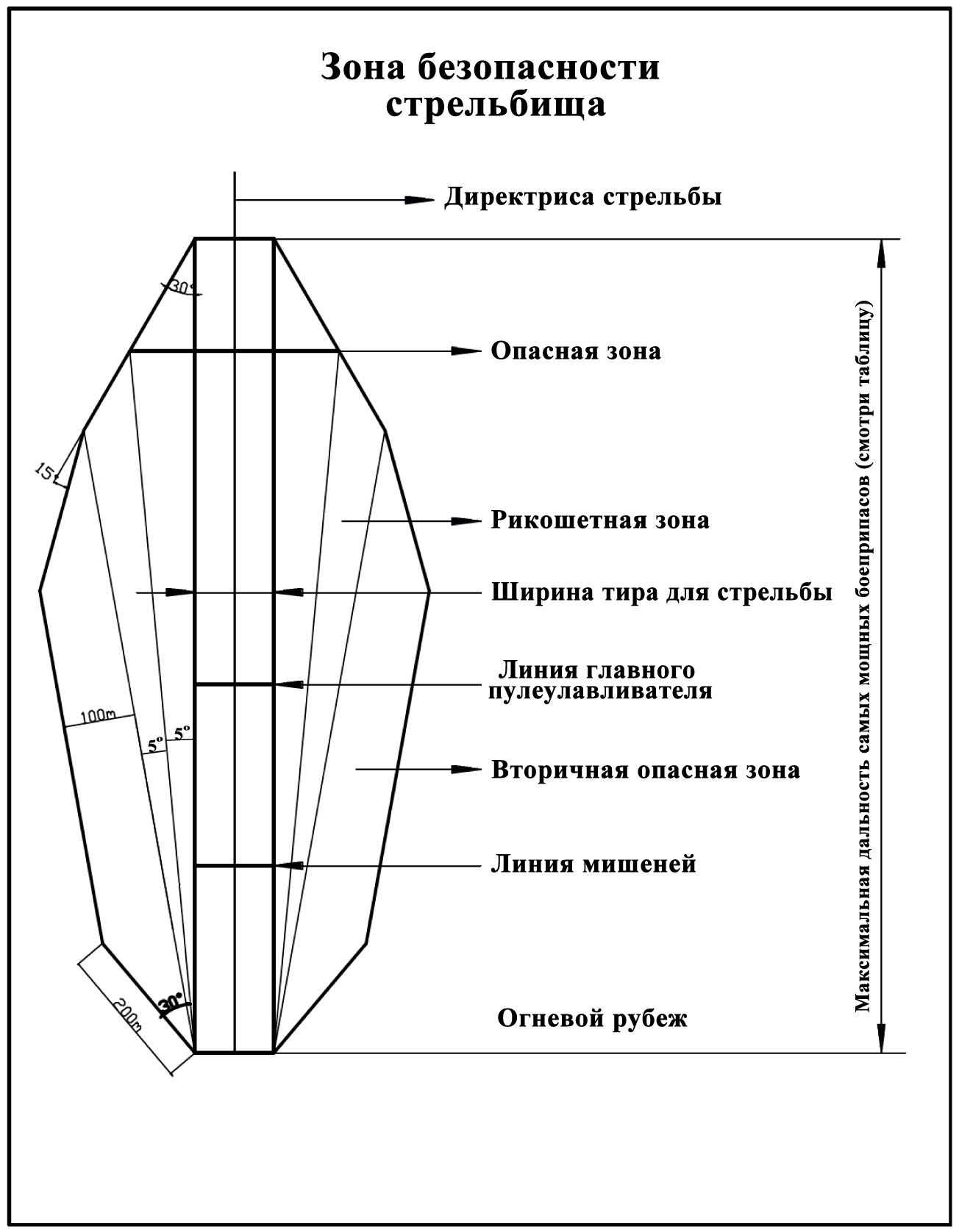 294. Зона безопасности стрелкового тира для гладкоствольного оружия представляет собой полукруг с основой на огневом рубеже и радиусом равным максимальной дальности используемых боеприпасов + 25%. 295. Максимальная дальность охотничьих и спортивных боеприпасов указана в следующей таблице.296. Для стрелковых тиров, расположенных в черте жилых зон, основной принцип заключается в том, чтобы все пули от прямой стрельбы и рикошетов перехватывались в активной зоне стрелкового тира. Определяющей характеристикой этих стрелковых тиров является наличие пулеприемного вала или замыкающей стенки, пулеулавливающего щита и пулеотражателей или непробиваемого пулями козырька. 297. Основными обязательными сооружениями стрелковых тиров, предусмотренных в пункте  296, являются  пулеприемный вал или замыкающая стенка, пулеулавливающий щит, ограждение или боковые стенки и пулеотражатели, а выборочными устройствами являются калибровые ограничители, а именно:1) пулеприемный вал – должен иметь высоту не менее  при максимальной полезной длине стрелкового тира не более  и не менее   для стрелковых тиров с полезной длиной от 50 до . Угол наклонной линии попадания пуль должен быть от 45º и 60º, с оптимальным углом наклона 56º.  Для калибра . 22LR, высота уменьшается на ;2) замыкающая стенка – эквивалент пулеприемного вала для крытых стрелковых тиров и ее размеры определяются в зависимости от используемого максимального калибра. Если она сооружена компаниями, специализирующимися на строительстве данных защитных средств, обязательно представление сертификатов  прочности по калибрам и видам пуль. 298. Если стрелковый тир, предусмотренный в пункте  297, построен собственными силами, замыкающая стенка стрелкового тира оборудуется следующим образом: 1) стена из бетона B25, прочностью не менее 20,0 N/ мм2, толщиной не менее ;2) стальная пластина «12Г2смф» толщиной не менее  для калибров короткоствольного оружия и не менее  для калибров длинноствольного оружия, исключая калибры, ствольная энергия которых больше 4200 J.299. Пулеулавливающий щит – в открытых стрелковых тирах сооружается из дерева и наполняется песком.300. Пулеулавливающий щит – в крытых стрелковых тирах состоит из задерживающего экрана из резины с тканевыми прокладками толщиной не менее , покрывающего сооружение из стальных цепей или стальных листов, расположенных в форме жалюзи, и непосредственно пулеулавливателя. И система жалюзи, и основная стальная пластина должны обеспечивать отклонение пуль в пол полигона. 301. Непосредственно пулеулавливатель состоит из устройств, сконструированных специальными фирмами (тоннель, улитка, воронка, блоки из баллистического пластилина  и др.), либо короба с песком, расположенного по всей ширине активной зоны, с толщиной слоя песка, соотнесенного с калибром, но не менее . Определенные модели улавливателей, сконструированные специальными фирмами, могут исключить необходимость отражающего экрана.302. Боковые стены сооружаются из:1) стены из бетона B25, прочностью не менее 20,0 N/ мм2, толщиной не менее ;2) стальной пластины «12Г2смф» толщиной не менее  для калибров короткоствольного оружия и не менее  для калибров длинноствольного оружия, исключая калибры, ствольная энергия которых больше 4200 J;3) противорикошетного слоя из резины или деревянных сот.303. Защитные козырьки строятся аналогично боковым стенам.304. Пулеотражатели  имеют сердцевину из бетона толщиной не менее  или стального листа толщиной не менее , покрытую противорикошетным слоем, а их количество, в зависимости от активной зоны стрелкового тира, должно быть:1) для   – не менее 2;2) для   – 4;3) для  – 6;4) для  – 8.305. Размеры пулеотражателей, а также их высота от земли исчисляются в зависимости от критических углов для каждой категории оружия.306. Калибровые ограничители – размещаются только на огневых рубежах, на которых используются калибры и виды боеприпасов со ствольной энергией в пределах от 4200 до 6000 J (максимальная разрешенная энергия в крытых стрелковых тирах).307. Калибровые ограничители могут сооружаться из дополнительных ящиков с песком или стальных листов толщиной не менее , расположенных непосредственно за щитами для мишеней, покрытых толстым противорикошетным слоем резинового полотна и деревянным слоем.308. Для стрелковых тиров, расположенных за пределами жилых зон, основной принцип заключается в том, чтобы все пули от прямого выстрела и рикошетов перехватывались в активной зоне стрелкового тира и прилегающей к нему зоне безопасности. Определяющей характеристикой этих стрелковых тиров является наличие естественного пулеприемного вала и отсутствие пулеотражателей. Эти аспекты специфичны для благоустроенных, построенных и естественных открытых стрелковых тиров,  а именно:1) пулеприемный вал – должен иметь высоту не менее  при максимальной полезной длине стрелкового тира не более , не менее  для стрелковых тиров с полезной длиной от 50 до  и не менее  для стрелковых тиров с полезной длиной более , для всех категорий используемого оружия, за исключением калибра 12, (.50BMG). Для этого калибра, а также для калибров Long Range со ствольной энергией не менее 10000 J, размеры пулеулавливателя следует определять таким образом: для расстояния до  – минимальная высота ; от 100 до  – высота ; более  – высота . Наличие растительности на вершине пулеулавливателя не считается средством безопасности и не включается в расчет его высоты. Минимальный угол наклона – 45º, не менее чем на высоту мишеней + . Для естественных стрелковых тиров допускается пулеприемный вал со средним углом наклона не менее 30º при наличии в тире для стрельбы промежуточных пулеприемников или когда главный пулеприемный вал состоит из нескольких последовательных пулеприемных валов меньшего размера на склоне холма или горы либо когда склон уступный и зона мишеней размещается в зоне с углом наклона больше 30º. Если на склоне пулеприемного вала есть камни или валуны, такое уменьшение наклона не допускается и необходимо сооружение пулеулавливающего щита;2) ограждения состоят:- в построенных стрелковых тирах, не располагающих естественными защитными средствами, ограждение состоит из бетонных стен высотой не менее ;- в стрелковых тирах, располагающих естественными защитными средствами, ограждение состоит из боковых склонов формы рельефа, в которой расположен стрелковый тир (стрельбище), как правило, котлована с минимальной высотой ;- в естественных стрелковых тирах, в которых форма рельефа не обеспечивает ограждение с одного или с обоих боков, не применяется уменьшение БЗЗ, согласно указанному шаблону, для соответствующего бока;- в стрелковых тирах, расположенных в скалистых зонах или с каменистой почвой, БЗЗ дублируется.309. В случае, если открытый стрелковый тир с естественными сооружениями расположен в зоне, в которой естественные защитные средства превышают минимальные пределы, установленные настоящими нормами, применяются следующие уменьшения размера зон безопасности:1) уменьшение ГИЗ: если пулеприемный вал имеет минимальную высоту +  - на 15 %;если проекция критического угла пересекает пулеприемный вал менее чем на  ниже его вершины – на 50%;если высота пулеприемного вала превышает проекцию критического угла на 2- – на 10 %;если высота пулеприемного вала превышает проекцию критического угла на 5  – на 20 %;если высота пулеприемного вала превышает проекцию критического угла более чем на  – на 30 %;если угол наклона стрелкового тира отрицательный, определяющий отрицательные углы наклона стрельбы  – +15% за каждый градус наклона;при наличии промежуточных пулеприемных валов высотой не менее  – на 10%.2) уменьшения БЗЗ:при высоте ограждения более  – на 10%;при минимальной высоте ограждения  м – на 25 %;при минимальной высоте ограждения  м – на 40%.310. Уменьшения являются совокупного характера, что может обеспечить минимальные по размерам зоны безопасности.311. Если стрелковый тир нуждается в зоне безопасности определенной величины, которую невозможно обеспечить, можно принять следующие меры  для ее обеспечения в пределах существующей зоны безопасности:1) уменьшение максимального разрешенного калибра;2) уменьшение дистанции стрельбы;3) установление отрицательных углов стрельбы (повышение точки для стрельбы).312. Для разграничения стрелкового тира по всей зоне безопасности следует разместить средства информирования и предупреждения в целях исключения риска неразрешенного доступа.313. Средствами информирования и предупреждения, предусмотренными пунктом  312, являются:1) предупредительные плакаты размером A3 со следующим текстом, написанным белыми буквами на красном фоне: «ВНИМАНИЕ! СТРЕЛКОВЫЙ ТИР! ОПАСНОСТЬ СТРЕЛЬБЫ!», которые размещаются на расстоянии до  друг от друга;2) шлагбаумы на подъездных путях, пересекающих зону безопасности, на которых вывешиваются предупредительные плакаты размером A3 со следующим текстом, написанным черными буквами на красном фоне: «ВНИМАНИЕ! СТРЕЛКОВЫЙ ТИР! ПРОЕЗД ЗАПРЕЩЕН!»;3) красные флажки размером  x , вывешенные на флагшток высотой не менее  и не менее чем  выделяющихся точках, расположенных в пределах зоны безопасности, видимые с подъездной дороги с самым оживленным движением;4) выборочно – другие плакаты разъяснительного характера с текстом о графике функционирования стрелкового тира, объездных дорогах и др.Глава XXXV. Порядок регистрации наградного оружия и боеприпасов к нему314. Граждане Республики Молдова, награжденные оружием и боеприпасами к нему на основе положений законодательства, могут регистрировать только предусмотренное законом оружие, если выполняют условия, указанные в частях (1) и (3) статьи 7 Закона, и не находятся в одной из ситуаций, указанных в части (2) этой же статьи Закона.315. Иностранные граждане, награжденные оружием и боеприпасами к нему Президентом Республики Молдова или Премьер-министром Республики Молдова, могут вывозить данное оружие и боеприпасы с территории страны после получения разрешения на вывоз от уполномоченной службы Генерального инспектората полиции.316. Документ, доказывающий награждение в ситуациях, предусмотренных в пунктах 314 и 315, служит основанием для выдачи разрешения на владение или, по обстоятельствам, ношение и использование либо разрешения на вывоз.317. Для получения разрешения на вывоз, иностранный гражданин, награжденный оружием, подает в уполномоченную службу Генерального инспектората полиции заявление, к которому прилагается удостоверение личности и наградные документы. Глава XXXVI. Порядок авторизации изменений в ситуации оружия и владельца оружия318. Владелец летального оружия может потребовать от оружейника, обладающего лицензией на ремонт оружия, произвести техническую переделку оружия только с согласия компетентного органа полиции.319. Доказательство согласия, предусмотренного в  пункте  318, выдается на основе заявления, без других формальностей, за исключением предусмотренных в пункте  321, в случае, если: 1) произведенная переделка оружия не изменяет его технические характеристики или назначение, предусмотренные Законом;2) в результате произведенной переделки летальное оружие преобразуется в нелетальное оружие.320. В случае, если в результате переделки оружия изменяется его назначение или категория, к которой оно относится согласно классификации, предусмотренной в приложении 1 Закона, или если переделка может привести к изменению режима владения или, по обстоятельствам, ношения и использования оружия, доказательство согласия, предусмотренного в пункте  318, выдается только после предварительного выполнения соответствующей процедуры получения обладателем разрешения на владение или, по обстоятельствам, ношение и использование соответствующего оружия в целях, соответствующих назначению или категории, к которой относится оружие, в порядке, предусмотренном настоящим Положением.321. Для получения согласия, предусмотренного пунктом  318, заявитель должен подать в компетентный орган полиции, в котором состоит на учете оружие, заявление с указанием идентификационных данных оружия, переделок, которые будут произведены, а также причины, определяющей эти переделки. 322. Одновременно с подачей заявления, предусмотренного в пункте  321, заявитель должен представить удостоверение личности и разрешение на оружие в оригинале и копии. 323. В ситуации, предусмотренной  в пункте   320, заявление подается одновременно с заявлением о выдаче разрешения в порядке, предусмотренном в пункте  7.324. Положения пунктов 321-323 применяются соответствующим образом и к владельцу оружия, не обладающего правом на владение или, по обстоятельствам, на ношение и использование оружия, для которого запрашивает согласие на переделку.325. Срок рассмотрения заявления, поданного в порядке, предусмотренном в пунктах 321-324, устанавливается следующим образом: 1) не более 3 дней с даты подачи, в ситуациях, предусмотренных в пункте  319;2) в срок, предусмотренный в пункте  10, если заявление подается одновременно с заявлением о выдаче разрешения.326. В срок, предусмотренный в пункте  325, компетентный орган полиции осуществляет следующие проверки: 1) в ситуации, предусмотренной в пункте  319, когда произведенной переделкой оружия изменяется категория, в которой оно относится, проверяет соблюдение максимального количества оружия данной категории, которое может хранить, носить или использовать обладатель;2) в ситуации, предусмотренной в пункте  320, проводятся проверки, предусмотренные для выдачи разрешения на владение или, по обстоятельствам, ношение и использование оружия вида, категории и назначения, соответствующего оружию после его переделки.327. В случае, когда в результате проверок, предусмотренных в пункте 326, не выявляются препятствия, орган полиции выдает заявителю доказательство согласия на переделку оружия, а в противном случае сообщает в письменном виде основания отказа в выдаче соответствующего доказательства.328. После переделки оружейником, обладающим лицензией на ремонт оружия, владелец обязан в 10-дневный срок явиться в орган полиции, выдавший доказательство согласия, с оружием, а также с подлинным документом, выданным оружейником, удостоверяющим произведенные переделки оружия, и подтверждающим выполнение условий соответствия, в ситуации, когда вследствие произведенной переделки оружия изменен его калибр, вид или категория, к которой оно относится, согласно приложению 1 Закона.329. В ситуации, предусмотренной в пункте 328, оружие может быть подвергнуто экспериментальной стрельбе, по обстоятельствам,   в соответствии с условиями  главы XXV.330. На основании документов, представленных заявителем, а также после проведения экспериментальной стрельбы, когда это необходимо, компетентный орган полиции меняет разрешение на данное оружие, в случае изменения хотя бы одной из его характеристик, вписанных в этот документ.331. Разрешение на изменение назначения оружия без его технической переделки выдается компетентным органом полиции, по заявлению владельца, только при условии выдачи заявителю разрешения на владение или, по обстоятельствам, ношение и использование оружия в целях, соответствующих новому назначению, в порядке, предусмотренном  условиями главы II.332. Обладатель разрешения на владение оружием категории A, желающий носить и использовать летальное оружие, записанное в разрешении, может обратиться в компетентный орган полиции с заявлением о выдаче разрешения на ношение и использование оружия категории B и записи оружия в указанный документ, с обязательным представлением документа, удостоверяющего статус, предоставляющий ему право на ношение и использование летального оружия, указанного в заявлении. 333. Обладатель разрешения на ношение и использование оружия категории B, желающий владеть летальным оружием, записанным в разрешении, без права ношения и использования, должен обратиться в компетентный орган полиции с заявлением о выдаче разрешения на владение оружием категории A и записи оружия в этот документ.Глава XXXVII. Деактивация или преобразование летального оружия в нелетальное оружие334. Летальное оружие может быть преобразовано оружейниками, обладающими лицензией на ремонт оружия, только в деактивированное/бутафорское оружие или, по обстоятельствам,  реквизитное оружие. 335. Владелец летального оружия, желающий преобразовать его в нелетальное оружие, согласно условиям пункта 334, должен предварительно уведомить орган полиции, в котором состоит на учете данное оружие, который выдает ему доказательство, в котором записываются идентификационные данные оружия, а также тот факт, что оно подлежит преобразованию в деактивированное/бутафорское или, по обстоятельствам, реквизитное оружие. 336. Летальное оружие преобразуется в деактивированное/ бутафорское оружие путем пропиливания в стволе непосредственно за патронником отверстия диаметром не менее . 337. Летальное оружие преобразуется в реквизитное оружие путем перекрытия ствольного канала при помощи двух стальных штифтов, фиксируемых путем прессования или сварки на внешней части ствола и расположенных таким образом, чтобы в патронник можно было вводить только холостые патроны, незаряженные пулей или дробью. Глава XXXVIII. Специальные положения338. Тарифы, предусмотренные в пунктах 1-5, 7 и 8 главы I, а также в главе II, в пунктах 1-3 и 5-8 приложения  2 Закона, перечисляются на специальный счет Генерального инспектората полиции МВД как специальные средства. 339. Тарифы, предусмотренные в пункте 6 главы I  и в главе II, пунктах 4 и 9 приложения 2 Закона, перечисляются на счета подразделений, предоставляющих соответствующие услуги.340. Для проверки выполнения условий, необходимых для владения или ношения и использования оружия, физические лица, обладающие летальным или нелетальным оружием, обязаны явиться в срок, установленный в части (4) статьи 72 Закона, в компетентный орган полиции для выдачи соответствующих документов в предусмотренном законом порядке.341. Для получения разрешения на владение или, по обстоятельствам, на ношение и владение летального и нелетального оружия, подлежащего авторизации, на условиях предусмотренных в пункте 343, физические лица подают в уполномоченный орган полиции заявление образца, предусмотренного в приложении № 31, а также представить следующие документы: разрешение на оружие, удостоверение личности законного владельца оружия, медицинскую справку (наркологическое и психиатрическое заключение), доказательство уплаты тарифов, предусмотренных в приложении 2 к Закону, заключение об условиях хранения и обеспечения безопасности оружия и боеприпасов на дому, выданное представителями органа полиции или, по обстоятельствам, ассоциации, федерации или спортивного клуба, в котором состоит, документ, подтверждающий соответствие требованию, предусмотренному Законом для получения разрешения на оружие типа В с правом на ношение и использование оружия, а также, по обстоятельствам, документы, предусмотренные в подпункте 11) пункта 7.	342. Лица, предусмотренные в пункте 341, которые не соответствуют условиям, предусмотренным в пункте 7 подпунктами 8) и/или 9), могут получить разрешение на оружие типа А, дающее владельцу право на хранение оружия на дому.	343. В зависимости от характеристик оружия, в приложении № 32 установлено назначение оружия.	344. Основным компонентам запрещенного и летального оружия, а именно затвору, ствольной коробке и стволу, необходимо обеспечить режим оружия,  для которого они предназначены.    КалибрМаксимальная дальностьСтвольная энергия.22 LR из короткоствольного оружия 130 J.22 LR из длинноствольного оружия 150 J короткоствольное оружие500-650 J длинноствольное оружие650-800 J.40 S&W, .45ACP500-600 J.357 Magnum700-800 J.223 Remington1900 J.308 Winchester3500-4100 J Rem Mag, .300 Win Mag4600 JРазличные крупнокалиберные охотничьи боеприпасы Magnum şi Ultra Magnum:.338 Win Mag, .300 RUM , .338 RUM, .338 -378 Weatherby Magnum5300 J, 5800 J,  6100 J, 7000 JРазличные крупнокалиберные охотничьи боеприпасы  («африканские»):.375 Holland&Holland, .505 Gibbs, .500 Nitro Express, .700 Nitro Express6300 J, 8380 J, 8000 J, 12000 J.338 Lapua Magnum6600-6800 J12,7x99 (.50BMG)15000-20000 JРазличные боеприпасы Long Range калибров.408, .416, .460:- боеприпас со свинцовым сердечником11300 J, 13500 J, 15200 J- моноблочный боеприпас из бронзы или других медных сплавов  11300 J, 13500 J, 15200 JДробовые патроны Ø 2 – 2400 – 4100 JДробовые патроны Ø 4 – 2400 – 4100 JПатроны с одним легким снарядом кал. 2400 – 4100 JПатроны с одним тяжелым снарядом кал. 2400 – 4100 J